Erklärung des Arbeitnehmers: Ich versichere, dass die vorstehenden Angaben der Wahrheit entsprechen. Ich verpflichte mich, meinem Arbeitgeber alle Änderungen, insbesondere in Bezug auf weitere Beschäftigungen (in Bezug auf Art, Dauer und Entgelt) unverzüglich mitzuteilen.Erklärung des Arbeitnehmers: Ich versichere, dass die vorstehenden Angaben der Wahrheit entsprechen. Ich verpflichte mich, meinem Arbeitgeber alle Änderungen, insbesondere in Bezug auf weitere Beschäftigungen (in Bezug auf Art, Dauer und Entgelt) unverzüglich mitzuteilen. Erklärung des Arbeitnehmers:Ich versichere, dass die vorstehenden Angaben der Wahrheit entsprechen. Über die gesetzlich notwendige Mitführung und Vorlagepflicht meiner Ausweispapiere (siehe Seite 2) während der Beschäftigung bin ich hingewiesen worden.Auszug aus dem Gesetz:§ 28a„(4) Arbeitgeber haben den Tag des Beginns eines Beschäftigungsverhältnisses bei dessen Aufnahme an die Datenstelle der Träger der Rentenversicherung nach Satz 2 zu melden, sofern sie Personen in folgenden Wirtschaftsbereichen oder Wirtschaftszweigen beschäftigen: im Baugewerbe, im Gaststätten- und Beherbergungsgewerbe, im Personenbeförderungsgewerbeim Speditions-, Transport- und damit verbundenen Logistikgewerbe, im Schaustellergewerbe, bei Unternehmen der Forstwirtschaft,im Gebäudereinigungsgewerbe,bei Unternehmen, die sich am Auf- und Abbau von Messen und Ausstellungen beteiligen, in der Fleischwirtschaft,im Prostitutionsgewerbe,im Wach- und Sicherheitsgewerbe.Die Meldung enthält folgende Angaben über den Beschäftigten: den Familien- und die Vornamen, die Versicherungsnummer, soweit bekannt, ansonsten die zur Vergabe einer Versicherungsnummer notwenigen Angaben (Tag, Ort der Geburt, Anschrift),die Betriebsnummer des Arbeitgebers und den Tag der Beschäftigungsaufnahme.“ Hinweis für den Arbeitnehmer:Mitführungs- und Vorlagepflicht von Ausweispapieren(Gemäß § 2a des Schwarzarbeitsbekämpfungsgesetzes)Bei der Erbringung von Dienst- oder Werkleistungen sind die in den oben genannten Wirtschaftsbereichen oder Wirtschaftszweigen tätigen Personen verpflichtet, ihren Personalausweis, Pass, Passersatz oder Ausweisersatz mitzuführen und den Behörden der Zollverwaltung auf Verlangen vorzulegen.Erklärung des Arbeitnehmers: Ich versichere, dass die vorstehenden Angaben der Wahrheit entsprechen. Ich verpflichte mich, meinem Arbeitgeber alle Änderungen, insbesondere in Bezug auf weitere Beschäftigungen (in Bezug auf Art, Dauer und Entgelt) unverzüglich mitzuteilen.Weitere Angaben zur Kündigung / EntlassungVorlage zur Dokumentation der täglichen Arbeitszeit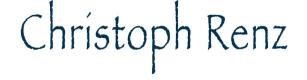 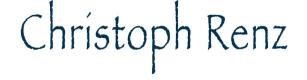 	Datum	Unterschrift des Arbeitnehmers	Datum	Unterschrift des Arbeitgebers* Tragen Sie in diese Spalte eines der folgenden Kürzel ein, wenn es für diesen Kalendertag zutrifft:© DATEV eG 2015, alle Rechte vorbehalten	Stand 01/2020Antrag auf Befreiung von der Rentenversicherungspflicht bei einer geringfügig entlohnten Beschäftigung nach § 6 Absatz 1b Sozialgesetzbuch – Sechstes Buch – (SGB VI)Arbeitnehmer:Name: 	Vorname: Rentenversicherungsnummer: Hiermit beantrage ich die Befreiung von der Versicherungspflicht in der Rentenversicherung im Rahmen meiner geringfügig entlohnten Beschäftigung und verzichte damit auf den Erwerb von Pflichtbeitragszeiten. Ich habe die Hinweise auf dem „Merkblatt über die möglichen Folgen einer Befreiung von der Rentenversicherungspflicht“ zur Kenntnis genommen.Mir ist bekannt, dass der Befreiungsantrag für alle von mir zeitgleich ausgeübten geringfügig entlohnten Beschäftigungen gilt und für die Dauer der Beschäftigungen bindend ist; eine Rücknahme ist nicht möglich. Ich verpflichte mich, alle weiteren Arbeitgeber, bei denen ich eine geringfügig entlohnte Beschäftigung ausübe, über diesen Befreiungsantrag zu informieren.(Ort, Datum) 	(Unterschrift des Arbeitnehmers bzw. bei Minderjährigen Unterschrift des gesetzlichen Vertreters)Arbeitgeber:Name: 	Betriebsnummer:Der Befreiungsantrag ist am bei mir eingegangen.Die Befreiung wirkt ab dem .(Ort, Datum) 	(Unterschrift des Arbeitgebers)Hinweis für den Arbeitgeber:Der Befreiungsantrag ist nach § 8 Absatz 2 Nr. 4a Beitragsverfahrensverordnung (BVV) zu den Entgeltunterlagen zu nehmen und nicht an die Minijob-Zentrale zu senden.Merkblatt über die möglichen Folgen einer Befreiung von der Rentenversicherungspflicht AllgemeinesArbeitnehmer, die eine geringfügig entlohnte Beschäftigung (450-Euro-Minijob) ausüben, unterliegen grundsätzlich der Versicherungs- und vollen Beitragspflicht in der gesetzlichen Rentenversicherung. Der vom Arbeitnehmer zu tragende Anteil am Rentenversicherungsbeitrag beläuft sich auf 3,6 Prozent (bzw. 13,6 Prozent bei geringfügig entlohnten Beschäftigungen in Privathaushalten) des Arbeitsentgelts. Er ergibt sich aus der Differenz zwischen dem Pauschalbeitrag des Arbeitgebers (15 Prozent bei geringfügig entlohnten Beschäftigungen im gewerblichen Bereich bzw. 5 Prozent bei solchen in Privathaushalten) und dem vollen Beitrag zur Rentenversicherung in Höhe von 18,6 Prozent. Zu beachten ist, dass der volle Rentenversicherungsbeitrag mindestens von einem Arbeitsentgelt in Höhe von 175 Euro zu zahlen ist. Vorteile der vollen Beitragszahlung zur RentenversicherungDie Vorteile der Versicherungspflicht für den Arbeitnehmer ergeben sich aus dem Erwerb von Pflichtbeitragszeiten in der Rentenversicherung. Das bedeutet, dass die Beschäftigungszeit in vollem Umfang für die Erfüllung der verschiedenen Wartezeiten (Mindestversicherungszeiten) berücksichtigt wird. Pflichtbeitragszeiten sind beispielsweise Voraussetzung für einen früheren Rentenbeginn,Ansprüche auf Leistungen zur Rehabilitation (sowohl im medizinischen Bereich als auch im Arbeitsleben), den Anspruch auf Übergangsgeld bei Rehabilitationsmaßnahmen der gesetzlichen Rentenversicherung, die Begründung oder Aufrechterhaltung des Anspruchs auf eine Rente wegen Erwerbsminderung, den Rechtsanspruch auf Entgeltumwandlung für eine betriebliche Altersversorgung unddie Erfüllung der Zugangsvoraussetzungen für eine private Altersvorsorge mit staatlicher Förderung (zum Beispiel die so genannte Riester-Rente) für den Arbeitnehmer und gegebenenfalls sogar den Ehepartner.Darüber hinaus wird das Arbeitsentgelt nicht nur anteilig, sondern in voller Höhe bei der Berechnung der Rente berücksichtigt.  Antrag auf Befreiung von der RentenversicherungspflichtIst die Versicherungspflicht nicht gewollt, kann sich der Arbeitnehmer von ihr befreien lassen. Hierzu muss er seinem Arbeitgeber  - möglichst mit dem beiliegenden Formular - schriftlich mitteilen, dass er die Befreiung von der Versicherungspflicht in der Rentenversicherung wünscht. Übt der Arbeitnehmer mehrere geringfügig entlohnte Beschäftigungen aus, kann der Antrag auf Befreiung nur einheitlich für alle zeitgleich ausgeübten geringfügigen Beschäftigungen gestellt werden. Über den Befreiungsantrag hat der Arbeitnehmer alle weiteren - auch zukünftige - Arbeitgeber zu informieren, bei denen er eine geringfügig entlohnte Beschäftigung ausübt. Die Befreiung von der Versicherungspflicht ist für die Dauer der Beschäftigung(en) bindend; sie kann nicht widerrufen werden.Die Befreiung wirkt grundsätzlich ab Beginn des Kalendermonats des Eingangs beim Arbeitgeber, frühestens ab Beschäftigungsbeginn. Voraussetzung ist, dass der Arbeitgeber der Minijob-Zentrale die Befreiung bis zur nächsten Entgeltabrechnung, spätestens innerhalb von 6 Wochen nach Eingang des Befreiungsantrages bei ihm meldet. Anderenfalls beginnt die Befreiung erst nach Ablauf des Kalendermonats, der dem Kalendermonat des Eingangs der Meldung bei der Minijob-Zentrale folgt.  Konsequenzen aus der Befreiung von der RentenversicherungspflichtGeringfügig entlohnte Beschäftigte, die die Befreiung von der Rentenversicherungspflicht beantragen, verzichten freiwillig auf die oben genannten Vorteile. Durch die Befreiung zahlt lediglich der Arbeitgeber den Pauschalbeitrag in Höhe von 15 Prozent (bzw. 5 Prozent bei Beschäftigungen in Privathaushalten) des Arbeitsentgelts. Die Zahlung eines Eigenanteils durch den Arbeitnehmer entfällt hierbei. Dies hat zur Folge, dass der Arbeitnehmer nur anteilig Monate für die Erfüllung der verschiedenen Wartezeiten erwirbt und auch das erzielte Arbeitsentgelt bei der Berechnung der Rente nur anteilig berücksichtigt wird.Hinweis: Bevor sich ein Arbeitnehmer für die Befreiung von der Rentenversicherungspflicht entscheidet, wird eine individuelle Beratung bezüglich der rentenrechtlichen Auswirkungen der Befreiung bei einer Auskunfts- und Beratungsstelle der Deutschen Rentenversicherung empfohlen. Das Servicetelefon der Deutschen Rentenversicherung ist kostenlos unter der 0800 10004800 zu erreichen. Bitte nach Möglichkeit beim Anruf die Versicherungsnummer der Rentenversicherung bereithalten.Dieser Personalfragebogen dient zur Vorerfassung von Personaldaten für das DATEV-Lohnabrechnungsprogramm. Zur Wahrung der Aufbewahrungsfrist wird der ausgefüllte Personalfragebogen von dem Arbeitgeber / der lohnabrechnenden Stelle gespeichert.Dieser Personalfragebogen dient zur Vorerfassung von Personaldaten für das DATEV-Lohnabrechnungsprogramm. Zur Wahrung der Aufbewahrungsfrist wird der ausgefüllte Personalfragebogen von dem Arbeitgeber / der lohnabrechnenden Stelle gespeichert.Dieser Personalfragebogen dient zur Vorerfassung von Personaldaten für das DATEV-Lohnabrechnungsprogramm. Zur Wahrung der Aufbewahrungsfrist wird der ausgefüllte Personalfragebogen von dem Arbeitgeber / der lohnabrechnenden Stelle gespeichert.Dieser Personalfragebogen dient zur Vorerfassung von Personaldaten für das DATEV-Lohnabrechnungsprogramm. Zur Wahrung der Aufbewahrungsfrist wird der ausgefüllte Personalfragebogen von dem Arbeitgeber / der lohnabrechnenden Stelle gespeichert.Dieser Personalfragebogen dient zur Vorerfassung von Personaldaten für das DATEV-Lohnabrechnungsprogramm. Zur Wahrung der Aufbewahrungsfrist wird der ausgefüllte Personalfragebogen von dem Arbeitgeber / der lohnabrechnenden Stelle gespeichert.Dieser Personalfragebogen dient zur Vorerfassung von Personaldaten für das DATEV-Lohnabrechnungsprogramm. Zur Wahrung der Aufbewahrungsfrist wird der ausgefüllte Personalfragebogen von dem Arbeitgeber / der lohnabrechnenden Stelle gespeichert.Dieser Personalfragebogen dient zur Vorerfassung von Personaldaten für das DATEV-Lohnabrechnungsprogramm. Zur Wahrung der Aufbewahrungsfrist wird der ausgefüllte Personalfragebogen von dem Arbeitgeber / der lohnabrechnenden Stelle gespeichert.Dieser Personalfragebogen dient zur Vorerfassung von Personaldaten für das DATEV-Lohnabrechnungsprogramm. Zur Wahrung der Aufbewahrungsfrist wird der ausgefüllte Personalfragebogen von dem Arbeitgeber / der lohnabrechnenden Stelle gespeichert.Dieser Personalfragebogen dient zur Vorerfassung von Personaldaten für das DATEV-Lohnabrechnungsprogramm. Zur Wahrung der Aufbewahrungsfrist wird der ausgefüllte Personalfragebogen von dem Arbeitgeber / der lohnabrechnenden Stelle gespeichert.Persönliche AngabenPersönliche AngabenPersönliche AngabenPersönliche AngabenPersönliche AngabenPersönliche AngabenPersönliche AngabenPersönliche AngabenPersönliche AngabenFamilienname 
ggf. GeburtsnameFamilienname 
ggf. GeburtsnameFamilienname 
ggf. GeburtsnameFamilienname 
ggf. GeburtsnameVornameVornameVornameVornameVornameStraße und Hausnummer 
inkl. AnschriftenzusatzStraße und Hausnummer 
inkl. AnschriftenzusatzStraße und Hausnummer 
inkl. AnschriftenzusatzStraße und Hausnummer 
inkl. AnschriftenzusatzPLZ, OrtPLZ, OrtPLZ, OrtPLZ, OrtPLZ, OrtGeburtsdatumGeburtsdatumGeburtsdatumGeburtsdatumGeschlechtGeschlechtGeschlecht männlich weiblich unbestimmt diversVersicherungsnummer 
gem. Sozialvers.AusweisVersicherungsnummer 
gem. Sozialvers.AusweisVersicherungsnummer 
gem. Sozialvers.AusweisVersicherungsnummer 
gem. Sozialvers.AusweisGeburtsort, -land – nur bei
 fehlender Versicherungs-Nr.Geburtsort, -land – nur bei
 fehlender Versicherungs-Nr.Geburtsort, -land – nur bei
 fehlender Versicherungs-Nr.Geburtsort, -land – nur bei
 fehlender Versicherungs-Nr.Schwerbehindert Schwerbehindert Schwerbehindert  ja	            nein ja	            neinStaatsangehörigkeit Staatsangehörigkeit Staatsangehörigkeit Staatsangehörigkeit ArbeitnehmernummerSozialkasse – BauArbeitnehmernummerSozialkasse – BauArbeitnehmernummerSozialkasse – BauArbeitnehmernummerSozialkasse – BauArbeitnehmernummerSozialkasse – BauIBANIBANIBANIBANBICBICBICBICBICBeschäftigungBeschäftigungBeschäftigungBeschäftigungBeschäftigungBeschäftigungBeschäftigungBeschäftigungBeschäftigungEintrittsdatumEintrittsdatumErsteintritts-datumErsteintritts-datumBeschäftigungsbetriebBeschäftigungsbetriebBeschäftigungsbetriebBeschäftigungsbetriebBeschäftigungsbetriebBerufsbezeichnungBerufsbezeichnungBerufsbezeichnungBerufsbezeichnungAusgeübte TätigkeitAusgeübte TätigkeitAusgeübte TätigkeitAusgeübte TätigkeitAusgeübte Tätigkeit Hauptbeschäftigung Nebenbeschäftigung Hauptbeschäftigung Nebenbeschäftigung Hauptbeschäftigung Nebenbeschäftigung Hauptbeschäftigung NebenbeschäftigungProbezeit:                      ja             neinDauer der Probezeit:____________________________Probezeit:                      ja             neinDauer der Probezeit:____________________________Probezeit:                      ja             neinDauer der Probezeit:____________________________Probezeit:                      ja             neinDauer der Probezeit:____________________________Probezeit:                      ja             neinDauer der Probezeit:____________________________Üben Sie weitere Beschäftigungen aus?                                      ja          neinHandelt es sich hierbei um eine geringfügige Beschäftigung?        ja           neinÜben Sie weitere Beschäftigungen aus?                                      ja          neinHandelt es sich hierbei um eine geringfügige Beschäftigung?        ja           neinÜben Sie weitere Beschäftigungen aus?                                      ja          neinHandelt es sich hierbei um eine geringfügige Beschäftigung?        ja           neinÜben Sie weitere Beschäftigungen aus?                                      ja          neinHandelt es sich hierbei um eine geringfügige Beschäftigung?        ja           neinÜben Sie weitere Beschäftigungen aus?                                      ja          neinHandelt es sich hierbei um eine geringfügige Beschäftigung?        ja           neinÜben Sie weitere Beschäftigungen aus?                                      ja          neinHandelt es sich hierbei um eine geringfügige Beschäftigung?        ja           neinÜben Sie weitere Beschäftigungen aus?                                      ja          neinHandelt es sich hierbei um eine geringfügige Beschäftigung?        ja           neinÜben Sie weitere Beschäftigungen aus?                                      ja          neinHandelt es sich hierbei um eine geringfügige Beschäftigung?        ja           neinÜben Sie weitere Beschäftigungen aus?                                      ja          neinHandelt es sich hierbei um eine geringfügige Beschäftigung?        ja           neinHöchster Schulabschluss ohne Schulabschluss Haupt-/Volksschulabschluss Mittlere Reife/gleichwertiger
     Abschluss Abitur/Fachabitur ohne Schulabschluss Haupt-/Volksschulabschluss Mittlere Reife/gleichwertiger
     Abschluss Abitur/Fachabitur ohne Schulabschluss Haupt-/Volksschulabschluss Mittlere Reife/gleichwertiger
     Abschluss Abitur/FachabiturHöchste Berufs-ausbildung ohne beruflichen Ausbildungsabschluss Anerkannte Berufsausbildung Meister/Techniker/gleichwertiger
     Fachschulabschluss Bachelor Diplom/Magister/Master/Staatsexamen Promotion ohne beruflichen Ausbildungsabschluss Anerkannte Berufsausbildung Meister/Techniker/gleichwertiger
     Fachschulabschluss Bachelor Diplom/Magister/Master/Staatsexamen Promotion ohne beruflichen Ausbildungsabschluss Anerkannte Berufsausbildung Meister/Techniker/gleichwertiger
     Fachschulabschluss Bachelor Diplom/Magister/Master/Staatsexamen Promotion ohne beruflichen Ausbildungsabschluss Anerkannte Berufsausbildung Meister/Techniker/gleichwertiger
     Fachschulabschluss Bachelor Diplom/Magister/Master/Staatsexamen PromotionBeginn der Ausbildung:Beginn der Ausbildung:Beginn der Ausbildung:Voraussichtliches Ende der Ausbildung:Voraussichtliches Ende der Ausbildung:Voraussichtliches Ende der Ausbildung:Im Baugewerbe beschäftigt seit Im Baugewerbe beschäftigt seit Im Baugewerbe beschäftigt seit Wöchentliche Arbeitszeit:                Vollzeit   Teilz.Wöchentliche Arbeitszeit:                Vollzeit   Teilz.Wöchentliche Arbeitszeit:                Vollzeit   Teilz.Ggf.Verteilung d. wöchentl. Arbeitszeit (Std.)Mo     Di      Mi     Do     Fr     Sa     SoGgf.Verteilung d. wöchentl. Arbeitszeit (Std.)Mo     Di      Mi     Do     Fr     Sa     SoGgf.Verteilung d. wöchentl. Arbeitszeit (Std.)Mo     Di      Mi     Do     Fr     Sa     SoUrlaubsanspruch (Kalenderjahr)Urlaubsanspruch (Kalenderjahr)Urlaubsanspruch (Kalenderjahr)KostenstelleKostenstelleKostenstelleAbt.-NummerAbt.-NummerAbt.-NummerPersonengruppePersonengruppePersonengruppeBefristungBefristungBefristungBefristungBefristungBefristungBefristungBefristungBefristungBefristungBefristungBefristungBefristungBefristung Das Arbeitsverhältnis ist befristet  /  zweckbefristet Das Arbeitsverhältnis ist befristet  /  zweckbefristet Das Arbeitsverhältnis ist befristet  /  zweckbefristet Das Arbeitsverhältnis ist befristet  /  zweckbefristet Das Arbeitsverhältnis ist befristet  /  zweckbefristet Das Arbeitsverhältnis ist befristet  /  zweckbefristet Das Arbeitsverhältnis ist befristet  /  zweckbefristetBefristung Arbeitsvertrag zum: Befristung Arbeitsvertrag zum: Befristung Arbeitsvertrag zum: Befristung Arbeitsvertrag zum: Befristung Arbeitsvertrag zum: Befristung Arbeitsvertrag zum: Befristung Arbeitsvertrag zum:  Schriftlicher Abschluss des befristeten Arbeitsvertrages  Schriftlicher Abschluss des befristeten Arbeitsvertrages  Schriftlicher Abschluss des befristeten Arbeitsvertrages  Schriftlicher Abschluss des befristeten Arbeitsvertrages  Schriftlicher Abschluss des befristeten Arbeitsvertrages  Schriftlicher Abschluss des befristeten Arbeitsvertrages  Schriftlicher Abschluss des befristeten Arbeitsvertrages Abschluss Arbeitsvertrag am:Abschluss Arbeitsvertrag am:Abschluss Arbeitsvertrag am:Abschluss Arbeitsvertrag am:Abschluss Arbeitsvertrag am:Abschluss Arbeitsvertrag am:Abschluss Arbeitsvertrag am: befristete Beschäftigung ist für mindestens 2 Monate vorgesehen, mit Aussicht auf Weiterbeschäftigung  befristete Beschäftigung ist für mindestens 2 Monate vorgesehen, mit Aussicht auf Weiterbeschäftigung  befristete Beschäftigung ist für mindestens 2 Monate vorgesehen, mit Aussicht auf Weiterbeschäftigung  befristete Beschäftigung ist für mindestens 2 Monate vorgesehen, mit Aussicht auf Weiterbeschäftigung  befristete Beschäftigung ist für mindestens 2 Monate vorgesehen, mit Aussicht auf Weiterbeschäftigung  befristete Beschäftigung ist für mindestens 2 Monate vorgesehen, mit Aussicht auf Weiterbeschäftigung  befristete Beschäftigung ist für mindestens 2 Monate vorgesehen, mit Aussicht auf Weiterbeschäftigung  befristete Beschäftigung ist für mindestens 2 Monate vorgesehen, mit Aussicht auf Weiterbeschäftigung  befristete Beschäftigung ist für mindestens 2 Monate vorgesehen, mit Aussicht auf Weiterbeschäftigung  befristete Beschäftigung ist für mindestens 2 Monate vorgesehen, mit Aussicht auf Weiterbeschäftigung  befristete Beschäftigung ist für mindestens 2 Monate vorgesehen, mit Aussicht auf Weiterbeschäftigung  befristete Beschäftigung ist für mindestens 2 Monate vorgesehen, mit Aussicht auf Weiterbeschäftigung  befristete Beschäftigung ist für mindestens 2 Monate vorgesehen, mit Aussicht auf Weiterbeschäftigung  befristete Beschäftigung ist für mindestens 2 Monate vorgesehen, mit Aussicht auf Weiterbeschäftigung Bescheinigungen elektronisch annehmen (Bea)Bescheinigungen elektronisch annehmen (Bea)Bescheinigungen elektronisch annehmen (Bea)Bescheinigungen elektronisch annehmen (Bea)Bescheinigungen elektronisch annehmen (Bea)Bescheinigungen elektronisch annehmen (Bea)Bescheinigungen elektronisch annehmen (Bea)Bescheinigungen elektronisch annehmen (Bea)Bescheinigungen elektronisch annehmen (Bea)Bescheinigungen elektronisch annehmen (Bea)Bescheinigungen elektronisch annehmen (Bea)Bescheinigungen elektronisch annehmen (Bea)Bescheinigungen elektronisch annehmen (Bea)Bescheinigungen elektronisch annehmen (Bea) Ich widerspreche der elektronischen Übermittlung von Arbeits- und Nebeneinkommensbescheinigungen an die Bundesagentur für Arbeit Ich widerspreche der elektronischen Übermittlung von Arbeits- und Nebeneinkommensbescheinigungen an die Bundesagentur für Arbeit Ich widerspreche der elektronischen Übermittlung von Arbeits- und Nebeneinkommensbescheinigungen an die Bundesagentur für Arbeit Ich widerspreche der elektronischen Übermittlung von Arbeits- und Nebeneinkommensbescheinigungen an die Bundesagentur für Arbeit Ich widerspreche der elektronischen Übermittlung von Arbeits- und Nebeneinkommensbescheinigungen an die Bundesagentur für Arbeit Ich widerspreche der elektronischen Übermittlung von Arbeits- und Nebeneinkommensbescheinigungen an die Bundesagentur für Arbeit Ich widerspreche der elektronischen Übermittlung von Arbeits- und Nebeneinkommensbescheinigungen an die Bundesagentur für Arbeit Ich widerspreche der elektronischen Übermittlung von Arbeits- und Nebeneinkommensbescheinigungen an die Bundesagentur für Arbeit Ich widerspreche der elektronischen Übermittlung von Arbeits- und Nebeneinkommensbescheinigungen an die Bundesagentur für Arbeit Ich widerspreche der elektronischen Übermittlung von Arbeits- und Nebeneinkommensbescheinigungen an die Bundesagentur für Arbeit Ich widerspreche der elektronischen Übermittlung von Arbeits- und Nebeneinkommensbescheinigungen an die Bundesagentur für Arbeit Ich widerspreche der elektronischen Übermittlung von Arbeits- und Nebeneinkommensbescheinigungen an die Bundesagentur für Arbeit Ich widerspreche der elektronischen Übermittlung von Arbeits- und Nebeneinkommensbescheinigungen an die Bundesagentur für Arbeit Ich widerspreche der elektronischen Übermittlung von Arbeits- und Nebeneinkommensbescheinigungen an die Bundesagentur für ArbeitSteuer Steuer Steuer Steuer Steuer Steuer Steuer Steuer Steuer Steuer Steuer Steuer Steuer Steuer Identifikationsnr.Identifikationsnr.Identifikationsnr.Steuerklasse/FaktorSteuerklasse/FaktorSteuerklasse/FaktorSteuerklasse/FaktorSteuerklasse/FaktorKinderfreibeträgeKinderfreibeträgeKonfessionKonfessionKonfessionKonfessionSozialversicherung Sozialversicherung Sozialversicherung Sozialversicherung Sozialversicherung Sozialversicherung Sozialversicherung Sozialversicherung Sozialversicherung Sozialversicherung Sozialversicherung Sozialversicherung Sozialversicherung Sozialversicherung Gesetzl. Krankenkasse (bei PKV: letzte ges. Krankenkasse)Gesetzl. Krankenkasse (bei PKV: letzte ges. Krankenkasse)Gesetzl. Krankenkasse (bei PKV: letzte ges. Krankenkasse)Gesetzl. Krankenkasse (bei PKV: letzte ges. Krankenkasse)Gesetzl. Krankenkasse (bei PKV: letzte ges. Krankenkasse)Gesetzl. Krankenkasse (bei PKV: letzte ges. Krankenkasse)Elterneigenschaft         ja	 neinElterneigenschaft         ja	 neinElterneigenschaft         ja	 neinElterneigenschaft         ja	 neinElterneigenschaft         ja	 neinElterneigenschaft         ja	 neinElterneigenschaft         ja	 neinElterneigenschaft         ja	 neinKVRVRVRVRVRVAVAVAVAVAVAVPVPVUV-GefahrentarifUV-GefahrentarifUV-GefahrentarifUV-GefahrentarifUV-GefahrentarifUV-GefahrentarifDEÜV-StatusDEÜV-StatusDEÜV-StatusDEÜV-StatusDEÜV-StatusDEÜV-StatusDEÜV-StatusDEÜV-StatusEntlohnungEntlohnungEntlohnungEntlohnungEntlohnungEntlohnungEntlohnungEntlohnungEntlohnungEntlohnungEntlohnungEntlohnungEntlohnungEntlohnungBezeichnungBezeichnungBetragBetragGültig abGültig abGültig abGültig abGültig abStundenlohnStundenlohnStundenlohnStundenlohnGültig abBezeichnungBezeichnungBetragBetragGültig abGültig abGültig abGültig abGültig abStundenlohn Stundenlohn Stundenlohn Stundenlohn Gültig abBezeichnungBezeichnungBetragBetragGültig abGültig abGültig abGültig abGültig abStundenlohn Stundenlohn Stundenlohn Stundenlohn Gültig abVWL - nur notwendig wenn Vertrag vorliegtVWL - nur notwendig wenn Vertrag vorliegtVWL - nur notwendig wenn Vertrag vorliegtVWL - nur notwendig wenn Vertrag vorliegtVWL - nur notwendig wenn Vertrag vorliegtVWL - nur notwendig wenn Vertrag vorliegtVWL - nur notwendig wenn Vertrag vorliegtVWL - nur notwendig wenn Vertrag vorliegtVWL - nur notwendig wenn Vertrag vorliegtVWL - nur notwendig wenn Vertrag vorliegtVWL - nur notwendig wenn Vertrag vorliegtVWL - nur notwendig wenn Vertrag vorliegtVWL - nur notwendig wenn Vertrag vorliegtVWL - nur notwendig wenn Vertrag vorliegtEmpfänger VWLEmpfänger VWLEmpfänger VWLEmpfänger VWLEmpfänger VWLBetragBetragBetragBetragBetragBetragBetragAG-Anteil(Höhe mtl.)AG-Anteil(Höhe mtl.)Empfänger VWLEmpfänger VWLEmpfänger VWLEmpfänger VWLEmpfänger VWLSeit wannSeit wannSeit wannSeit wannSeit wannSeit wannSeit wannVertragsnr.Vertragsnr.IBANIBANIBANIBANIBANBICBICBICBICBICBICBICBICBICAngaben zu den ArbeitspapierenAngaben zu den ArbeitspapierenAngaben zu den ArbeitspapierenAngaben zu den ArbeitspapierenAngaben zu den ArbeitspapierenAngaben zu den ArbeitspapierenAngaben zu den ArbeitspapierenAngaben zu den ArbeitspapierenAngaben zu den ArbeitspapierenAngaben zu den ArbeitspapierenAngaben zu den ArbeitspapierenAngaben zu den ArbeitspapierenAngaben zu den ArbeitspapierenAngaben zu den ArbeitspapierenArbeitsvertragArbeitsvertragArbeitsvertragArbeitsvertragArbeitsvertragArbeitsvertragArbeitsvertragArbeitsvertragArbeitsvertragArbeitsvertragArbeitsvertrag liegt vor liegt vor liegt vorBescheinigung über LSt.-AbzugBescheinigung über LSt.-AbzugBescheinigung über LSt.-AbzugBescheinigung über LSt.-AbzugBescheinigung über LSt.-AbzugBescheinigung über LSt.-AbzugBescheinigung über LSt.-AbzugBescheinigung über LSt.-AbzugBescheinigung über LSt.-AbzugBescheinigung über LSt.-AbzugBescheinigung über LSt.-Abzug liegt vor liegt vor liegt vorSV-AusweisSV-AusweisSV-AusweisSV-AusweisSV-AusweisSV-AusweisSV-AusweisSV-AusweisSV-AusweisSV-AusweisSV-Ausweis liegt vor liegt vor liegt vorMitgliedsbescheinigung KrankenkasseMitgliedsbescheinigung KrankenkasseMitgliedsbescheinigung KrankenkasseMitgliedsbescheinigung KrankenkasseMitgliedsbescheinigung KrankenkasseMitgliedsbescheinigung KrankenkasseMitgliedsbescheinigung KrankenkasseMitgliedsbescheinigung KrankenkasseMitgliedsbescheinigung KrankenkasseMitgliedsbescheinigung KrankenkasseMitgliedsbescheinigung Krankenkasse liegt vor liegt vor liegt vorBescheinigung der privaten KrankenversicherungBescheinigung der privaten KrankenversicherungBescheinigung der privaten KrankenversicherungBescheinigung der privaten KrankenversicherungBescheinigung der privaten KrankenversicherungBescheinigung der privaten KrankenversicherungBescheinigung der privaten KrankenversicherungBescheinigung der privaten KrankenversicherungBescheinigung der privaten KrankenversicherungBescheinigung der privaten KrankenversicherungBescheinigung der privaten Krankenversicherung liegt vor liegt vor liegt vorVWL VertragVWL VertragVWL VertragVWL VertragVWL VertragVWL VertragVWL VertragVWL VertragVWL VertragVWL VertragVWL Vertrag liegt vor liegt vor liegt vorNachweis Elterneigenschaft Nachweis Elterneigenschaft Nachweis Elterneigenschaft Nachweis Elterneigenschaft Nachweis Elterneigenschaft Nachweis Elterneigenschaft Nachweis Elterneigenschaft Nachweis Elterneigenschaft Nachweis Elterneigenschaft Nachweis Elterneigenschaft Nachweis Elterneigenschaft  liegt vor liegt vor liegt vorVertrag Betriebliche Altersversorgung Vertrag Betriebliche Altersversorgung Vertrag Betriebliche Altersversorgung Vertrag Betriebliche Altersversorgung Vertrag Betriebliche Altersversorgung Vertrag Betriebliche Altersversorgung Vertrag Betriebliche Altersversorgung Vertrag Betriebliche Altersversorgung Vertrag Betriebliche Altersversorgung Vertrag Betriebliche Altersversorgung Vertrag Betriebliche Altersversorgung  liegt vor liegt vor liegt vorSchwerbehindertenausweisSchwerbehindertenausweisSchwerbehindertenausweisSchwerbehindertenausweisSchwerbehindertenausweisSchwerbehindertenausweisSchwerbehindertenausweisSchwerbehindertenausweisSchwerbehindertenausweisSchwerbehindertenausweisSchwerbehindertenausweis liegt vor liegt vor liegt vorUnterlagen Sozialkasse Bau/MalerUnterlagen Sozialkasse Bau/MalerUnterlagen Sozialkasse Bau/MalerUnterlagen Sozialkasse Bau/MalerUnterlagen Sozialkasse Bau/MalerUnterlagen Sozialkasse Bau/MalerUnterlagen Sozialkasse Bau/MalerUnterlagen Sozialkasse Bau/MalerUnterlagen Sozialkasse Bau/MalerUnterlagen Sozialkasse Bau/MalerUnterlagen Sozialkasse Bau/Maler liegt vor liegt vor liegt vorAngaben zu steuerpflichtigen Vorbeschäftigungszeiten im laufenden KalenderjahrAngaben zu steuerpflichtigen Vorbeschäftigungszeiten im laufenden KalenderjahrAngaben zu steuerpflichtigen Vorbeschäftigungszeiten im laufenden KalenderjahrAngaben zu steuerpflichtigen Vorbeschäftigungszeiten im laufenden KalenderjahrZeitraum vonZeitraum bisArt der BeschäftigungAnzahl der BeschäftigungstageDatumUnterschrift ArbeitnehmerDatumBei Minderjährigen Unterschrift des gesetzlichen VertretersDatumUnterschrift ArbeitgeberDieser Personalfragebogen dient zur Vorerfassung von Personaldaten für das DATEV-Lohnabrechnungsprogramm. Zur Wahrung der Aufbewahrungsfrist wird der ausgefüllte Personalfragebogen von dem Arbeitgeber / der lohnabrechnenden Stelle gespeichert.Dieser Personalfragebogen dient zur Vorerfassung von Personaldaten für das DATEV-Lohnabrechnungsprogramm. Zur Wahrung der Aufbewahrungsfrist wird der ausgefüllte Personalfragebogen von dem Arbeitgeber / der lohnabrechnenden Stelle gespeichert.Dieser Personalfragebogen dient zur Vorerfassung von Personaldaten für das DATEV-Lohnabrechnungsprogramm. Zur Wahrung der Aufbewahrungsfrist wird der ausgefüllte Personalfragebogen von dem Arbeitgeber / der lohnabrechnenden Stelle gespeichert.Dieser Personalfragebogen dient zur Vorerfassung von Personaldaten für das DATEV-Lohnabrechnungsprogramm. Zur Wahrung der Aufbewahrungsfrist wird der ausgefüllte Personalfragebogen von dem Arbeitgeber / der lohnabrechnenden Stelle gespeichert.Dieser Personalfragebogen dient zur Vorerfassung von Personaldaten für das DATEV-Lohnabrechnungsprogramm. Zur Wahrung der Aufbewahrungsfrist wird der ausgefüllte Personalfragebogen von dem Arbeitgeber / der lohnabrechnenden Stelle gespeichert.Dieser Personalfragebogen dient zur Vorerfassung von Personaldaten für das DATEV-Lohnabrechnungsprogramm. Zur Wahrung der Aufbewahrungsfrist wird der ausgefüllte Personalfragebogen von dem Arbeitgeber / der lohnabrechnenden Stelle gespeichert.Dieser Personalfragebogen dient zur Vorerfassung von Personaldaten für das DATEV-Lohnabrechnungsprogramm. Zur Wahrung der Aufbewahrungsfrist wird der ausgefüllte Personalfragebogen von dem Arbeitgeber / der lohnabrechnenden Stelle gespeichert.Dieser Personalfragebogen dient zur Vorerfassung von Personaldaten für das DATEV-Lohnabrechnungsprogramm. Zur Wahrung der Aufbewahrungsfrist wird der ausgefüllte Personalfragebogen von dem Arbeitgeber / der lohnabrechnenden Stelle gespeichert.Dieser Personalfragebogen dient zur Vorerfassung von Personaldaten für das DATEV-Lohnabrechnungsprogramm. Zur Wahrung der Aufbewahrungsfrist wird der ausgefüllte Personalfragebogen von dem Arbeitgeber / der lohnabrechnenden Stelle gespeichert.Dieser Personalfragebogen dient zur Vorerfassung von Personaldaten für das DATEV-Lohnabrechnungsprogramm. Zur Wahrung der Aufbewahrungsfrist wird der ausgefüllte Personalfragebogen von dem Arbeitgeber / der lohnabrechnenden Stelle gespeichert.Dieser Personalfragebogen dient zur Vorerfassung von Personaldaten für das DATEV-Lohnabrechnungsprogramm. Zur Wahrung der Aufbewahrungsfrist wird der ausgefüllte Personalfragebogen von dem Arbeitgeber / der lohnabrechnenden Stelle gespeichert.Dieser Personalfragebogen dient zur Vorerfassung von Personaldaten für das DATEV-Lohnabrechnungsprogramm. Zur Wahrung der Aufbewahrungsfrist wird der ausgefüllte Personalfragebogen von dem Arbeitgeber / der lohnabrechnenden Stelle gespeichert.Dieser Personalfragebogen dient zur Vorerfassung von Personaldaten für das DATEV-Lohnabrechnungsprogramm. Zur Wahrung der Aufbewahrungsfrist wird der ausgefüllte Personalfragebogen von dem Arbeitgeber / der lohnabrechnenden Stelle gespeichert.Persönliche AngabenPersönliche AngabenPersönliche AngabenPersönliche AngabenPersönliche AngabenPersönliche AngabenPersönliche AngabenPersönliche AngabenPersönliche AngabenPersönliche AngabenPersönliche AngabenPersönliche AngabenPersönliche AngabenFamilienname
ggf. GeburtsnameFamilienname
ggf. GeburtsnameFamilienname
ggf. GeburtsnameFamilienname
ggf. GeburtsnameFamilienname
ggf. GeburtsnameFamilienname
ggf. GeburtsnameFamilienname
ggf. GeburtsnameVornameVornameVornameVornameVornameVornameStraße und Hausnummer 
inkl. AnschriftenzusatzStraße und Hausnummer 
inkl. AnschriftenzusatzStraße und Hausnummer 
inkl. AnschriftenzusatzStraße und Hausnummer 
inkl. AnschriftenzusatzStraße und Hausnummer 
inkl. AnschriftenzusatzStraße und Hausnummer 
inkl. AnschriftenzusatzStraße und Hausnummer 
inkl. AnschriftenzusatzPLZ, OrtPLZ, OrtPLZ, OrtPLZ, OrtPLZ, OrtPLZ, OrtGeburtsdatum
Geburtsdatum
Geburtsdatum
Geburtsdatum
Geburtsdatum
Geburtsdatum
Geburtsdatum
GeschlechtGeschlecht männlich weiblich männlich weiblich unbestimmt divers unbestimmt diversVersicherungsnummer 
gem. Sozialvers.AusweisVersicherungsnummer 
gem. Sozialvers.AusweisVersicherungsnummer 
gem. Sozialvers.AusweisVersicherungsnummer 
gem. Sozialvers.AusweisVersicherungsnummer 
gem. Sozialvers.AusweisVersicherungsnummer 
gem. Sozialvers.AusweisVersicherungsnummer 
gem. Sozialvers.AusweisGeburtsort, -land – nur bei
fehlender Versicherungs-Nr.Geburtsort, -land – nur bei
fehlender Versicherungs-Nr.Geburtsort, -land – nur bei
fehlender Versicherungs-Nr.Geburtsort, -land – nur bei
fehlender Versicherungs-Nr.Geburtsort, -land – nur bei
fehlender Versicherungs-Nr.Geburtsort, -land – nur bei
fehlender Versicherungs-Nr.Geburtsort, -land – nur bei
fehlender Versicherungs-Nr.SchwerbehindertSchwerbehindert ja	       nein ja	       nein ja	       nein ja	       neinStaatsangehörigkeitStaatsangehörigkeitStaatsangehörigkeitStaatsangehörigkeitStaatsangehörigkeitStaatsangehörigkeitStaatsangehörigkeitArbeitnehmernummer 
Sozialkasse – BauArbeitnehmernummer 
Sozialkasse – BauArbeitnehmernummer 
Sozialkasse – BauArbeitnehmernummer 
Sozialkasse – BauArbeitnehmernummer 
Sozialkasse – BauArbeitnehmernummer 
Sozialkasse – BauIBANIBANIBANIBANIBAN Barzahlung BarzahlungBICBICBICBICBICBICBeschäftigungBeschäftigungBeschäftigungBeschäftigungBeschäftigungBeschäftigungBeschäftigungBeschäftigungBeschäftigungBeschäftigungBeschäftigungBeschäftigungBeschäftigungEintrittsdatumEintrittsdatumEintrittsdatumErsteintrittsdatumErsteintrittsdatumErsteintrittsdatumErsteintrittsdatumBeschäftigungsbetriebBeschäftigungsbetriebBeschäftigungsbetriebBeschäftigungsbetriebBeschäftigungsbetriebBeschäftigungsbetriebBerufsbezeichnung
 Berufsbezeichnung
 Berufsbezeichnung
 Berufsbezeichnung
 Berufsbezeichnung
 Berufsbezeichnung
 Berufsbezeichnung
 Ausgeübte TätigkeitAusgeübte TätigkeitAusgeübte TätigkeitAusgeübte TätigkeitAusgeübte TätigkeitAusgeübte TätigkeitHöchster Schulabschluss ohne Schulabschluss Haupt-/Volksschulabschluss Mittlere Reife/gleichwertiger Abschluss Abitur/Fachabitur ohne Schulabschluss Haupt-/Volksschulabschluss Mittlere Reife/gleichwertiger Abschluss Abitur/Fachabitur ohne Schulabschluss Haupt-/Volksschulabschluss Mittlere Reife/gleichwertiger Abschluss Abitur/Fachabitur ohne Schulabschluss Haupt-/Volksschulabschluss Mittlere Reife/gleichwertiger Abschluss Abitur/Fachabitur ohne Schulabschluss Haupt-/Volksschulabschluss Mittlere Reife/gleichwertiger Abschluss Abitur/Fachabitur ohne Schulabschluss Haupt-/Volksschulabschluss Mittlere Reife/gleichwertiger Abschluss Abitur/FachabiturHöchste Berufs-ausbildung ohne beruflichen      Ausbildungsabschluss Anerkannte Berufsausbildung Meister/Techniker/gleich-
 wertiger Fachschulabschluss Bachelor Diplom/Magister/Master/     Staatsexamen Promotion ohne beruflichen      Ausbildungsabschluss Anerkannte Berufsausbildung Meister/Techniker/gleich-
 wertiger Fachschulabschluss Bachelor Diplom/Magister/Master/     Staatsexamen Promotion ohne beruflichen      Ausbildungsabschluss Anerkannte Berufsausbildung Meister/Techniker/gleich-
 wertiger Fachschulabschluss Bachelor Diplom/Magister/Master/     Staatsexamen Promotion ohne beruflichen      Ausbildungsabschluss Anerkannte Berufsausbildung Meister/Techniker/gleich-
 wertiger Fachschulabschluss Bachelor Diplom/Magister/Master/     Staatsexamen Promotion ohne beruflichen      Ausbildungsabschluss Anerkannte Berufsausbildung Meister/Techniker/gleich-
 wertiger Fachschulabschluss Bachelor Diplom/Magister/Master/     Staatsexamen PromotionUrlaubsanspruch (Kalenderjahr)Urlaubsanspruch (Kalenderjahr)Urlaubsanspruch (Kalenderjahr)Urlaubsanspruch (Kalenderjahr)Wöchentl./Tägl.Arbeitszeit	      Vollzeit   TeilzeitWöchentl./Tägl.Arbeitszeit	      Vollzeit   TeilzeitWöchentl./Tägl.Arbeitszeit	      Vollzeit   TeilzeitWöchentl./Tägl.Arbeitszeit	      Vollzeit   TeilzeitGgf.Verteilung d. wöchentl. Arbeitszeit (Std.)Mo     Di     Mi     Do     Fr     Sa     SoGgf.Verteilung d. wöchentl. Arbeitszeit (Std.)Mo     Di     Mi     Do     Fr     Sa     SoGgf.Verteilung d. wöchentl. Arbeitszeit (Std.)Mo     Di     Mi     Do     Fr     Sa     SoGgf.Verteilung d. wöchentl. Arbeitszeit (Std.)Mo     Di     Mi     Do     Fr     Sa     SoGgf.Verteilung d. wöchentl. Arbeitszeit (Std.)Mo     Di     Mi     Do     Fr     Sa     SoKostenstelle Abt.-NummerKostenstelle Abt.-NummerKostenstelle Abt.-NummerKostenstelle Abt.-NummerPersonengruppePersonengruppePersonengruppePersonengruppeIm Baugewerbe beschäftigt seitIm Baugewerbe beschäftigt seitIm Baugewerbe beschäftigt seitIm Baugewerbe beschäftigt seitIm Baugewerbe beschäftigt seitStatus bei Beginn der BeschäftigungStatus bei Beginn der BeschäftigungStatus bei Beginn der BeschäftigungStatus bei Beginn der BeschäftigungStatus bei Beginn der BeschäftigungStatus bei Beginn der BeschäftigungStatus bei Beginn der BeschäftigungStatus bei Beginn der BeschäftigungStatus bei Beginn der BeschäftigungStatus bei Beginn der BeschäftigungStatus bei Beginn der BeschäftigungStatus bei Beginn der Beschäftigung	Arbeitnehmer/in	Arbeitnehmer/in	Beamtin/Beamter	Beamtin/Beamter	Beamtin/Beamter	Beamtin/Beamter	Schulentlassene/r	Schulentlassene/r	Schulentlassene/r	Schulentlassene/r	ALG-/Sozialhilfe-
      empfänger/in	ALG-/Sozialhilfe-
      empfänger/in	Arbeitnehmer/in in
     Elternzeit	Arbeitnehmer/in in
     Elternzeit	Hausfrau/Hausmann	Hausfrau/Hausmann	Hausfrau/Hausmann	Hausfrau/Hausmann	Selbständige/r	Selbständige/r	Selbständige/r	Selbständige/r	Studienbewerber/in	Studienbewerber/in	Arbeitslose/r	Arbeitslose/r	Schüler/in	Schüler/in	Schüler/in	Schüler/in	Student/in 	Student/in 	Student/in 	Student/in 	Wehr-/Zivildienstleistender	Wehr-/Zivildienstleistender	Sonstige: 	Sonstige: 	Sonstige: 	Sonstige: 	Sonstige: 	Sonstige: 	Sonstige: 	Sonstige: 	Sonstige: 	Sonstige: 	Sonstige: 	Sonstige: Steuer Steuer Steuer Steuer Steuer Identifikationsnr.Identifikationsnr.Identifikationsnr.KinderfreibeträgeKinderfreibeträgeSteuerklasse/FaktorKonfessionPauschalierung 2%	 20%Pauschalierung 2%	 20%Abwälzung an Arbeitnehmer ja	           neinSozialversicherungSozialversicherungSozialversicherungSozialversicherungSozialversicherungSozialversicherungSozialversicherungKrankenversicherung Gesetzlich	 Privat Krankenversicherung Gesetzlich	 Privat Name Krankenkasse/
Priv. VersicherungName Krankenkasse/
Priv. VersicherungName Krankenkasse/
Priv. VersicherungName Krankenkasse/
Priv. VersicherungName Krankenkasse/
Priv. VersicherungUV-GefahrentarifUV-GefahrentarifDEÜV-StatusDEÜV-StatusDEÜV-StatusDEÜV-StatusDEÜV-StatusNur bei geringfügig Beschäftigten: 
Nur bei geringfügig Beschäftigten: 
	 Antrag auf Befreiung von der Versicherungs-
        pflicht in der Rentenversicherung wurde gestellt. 	 Antrag auf Befreiung von der Versicherungs-
        pflicht in der Rentenversicherung wurde gestellt. 	 Antrag auf Befreiung von der Versicherungs-
        pflicht in der Rentenversicherung wurde gestellt. 	 Antrag auf Befreiung von der Versicherungs-
        pflicht in der Rentenversicherung wurde gestellt. 	 Antrag auf Befreiung von der Versicherungs-
        pflicht in der Rentenversicherung wurde gestellt. EntlohnungEntlohnungEntlohnungEntlohnungEntlohnungEntlohnungEntlohnungBezeichnung
BetragGültig abStundenlohnStundenlohnStundenlohnGültig abBezeichnung
BetragGültig abStundenlohn Stundenlohn Stundenlohn Gültig abVWL - nur notwendig, wenn Vertrag vorliegtVWL - nur notwendig, wenn Vertrag vorliegtVWL - nur notwendig, wenn Vertrag vorliegtVWL - nur notwendig, wenn Vertrag vorliegtVWL - nur notwendig, wenn Vertrag vorliegtVWL - nur notwendig, wenn Vertrag vorliegtVWL - nur notwendig, wenn Vertrag vorliegtEmpfänger VWLEmpfänger VWLBetragBetragAG-Anteil (Höhe mtl.)AG-Anteil (Höhe mtl.)AG-Anteil (Höhe mtl.)Empfänger VWLEmpfänger VWLSeit wannSeit wannVertragsnr.Vertragsnr.Vertragsnr.IBANIBANBICBICBICBICBICÜben Sie weitere Beschäftigungen aus?            ja	              neinÜben Sie weitere Beschäftigungen aus?            ja	              neinÜben Sie weitere Beschäftigungen aus?            ja	              neinÜben Sie weitere Beschäftigungen aus?            ja	              neinÜben Sie weitere Beschäftigungen aus?            ja	              neinÜben Sie weitere Beschäftigungen aus?            ja	              neinÜben Sie weitere Beschäftigungen aus?            ja	              neinAngaben zu weiteren Beschäftigungen
(bei kurzfristig Beschäftigten auch Vorbeschäftigungen des aktuellen Kalenderjahres)Angaben zu weiteren Beschäftigungen
(bei kurzfristig Beschäftigten auch Vorbeschäftigungen des aktuellen Kalenderjahres)Angaben zu weiteren Beschäftigungen
(bei kurzfristig Beschäftigten auch Vorbeschäftigungen des aktuellen Kalenderjahres)Angaben zu weiteren Beschäftigungen
(bei kurzfristig Beschäftigten auch Vorbeschäftigungen des aktuellen Kalenderjahres)Angaben zu weiteren Beschäftigungen
(bei kurzfristig Beschäftigten auch Vorbeschäftigungen des aktuellen Kalenderjahres)Angaben zu weiteren Beschäftigungen
(bei kurzfristig Beschäftigten auch Vorbeschäftigungen des aktuellen Kalenderjahres)Angaben zu weiteren Beschäftigungen
(bei kurzfristig Beschäftigten auch Vorbeschäftigungen des aktuellen Kalenderjahres)ZeitraumArbeitgeberArt der TätigkeitArt der TätigkeitArt der TätigkeitWöchentliche ArbeitszeitWöchentliche Arbeitszeitvon:

bis: geringfügig entlohnt nicht geringfügig entlohnt kurzfristig beschäftigt geringfügig entlohnt nicht geringfügig entlohnt kurzfristig beschäftigt geringfügig entlohnt nicht geringfügig entlohnt kurzfristig beschäftigtvon:

bis: geringfügig entlohnt nicht geringfügig entlohnt kurzfristig beschäftigt geringfügig entlohnt nicht geringfügig entlohnt kurzfristig beschäftigt geringfügig entlohnt nicht geringfügig entlohnt kurzfristig beschäftigtErgibt die Zusammenrechnung der                                                 ja	              nein
monatlichen Arbeitsentgelte mehr als EUR 450?
(Hinweis für den Arbeitgeber: Sozialversicherungsrechtliche Beurteilung prüfen)Ergibt die Zusammenrechnung der                                                 ja	              nein
monatlichen Arbeitsentgelte mehr als EUR 450?
(Hinweis für den Arbeitgeber: Sozialversicherungsrechtliche Beurteilung prüfen)Ergibt die Zusammenrechnung der                                                 ja	              nein
monatlichen Arbeitsentgelte mehr als EUR 450?
(Hinweis für den Arbeitgeber: Sozialversicherungsrechtliche Beurteilung prüfen)Ergibt die Zusammenrechnung der                                                 ja	              nein
monatlichen Arbeitsentgelte mehr als EUR 450?
(Hinweis für den Arbeitgeber: Sozialversicherungsrechtliche Beurteilung prüfen)Ergibt die Zusammenrechnung der                                                 ja	              nein
monatlichen Arbeitsentgelte mehr als EUR 450?
(Hinweis für den Arbeitgeber: Sozialversicherungsrechtliche Beurteilung prüfen)Ergibt die Zusammenrechnung der                                                 ja	              nein
monatlichen Arbeitsentgelte mehr als EUR 450?
(Hinweis für den Arbeitgeber: Sozialversicherungsrechtliche Beurteilung prüfen)Ergibt die Zusammenrechnung der                                                 ja	              nein
monatlichen Arbeitsentgelte mehr als EUR 450?
(Hinweis für den Arbeitgeber: Sozialversicherungsrechtliche Beurteilung prüfen)Bescheinigungen elektronisch annehmen (Bea)Bescheinigungen elektronisch annehmen (Bea)Bescheinigungen elektronisch annehmen (Bea)Bescheinigungen elektronisch annehmen (Bea)Bescheinigungen elektronisch annehmen (Bea)Bescheinigungen elektronisch annehmen (Bea)Bescheinigungen elektronisch annehmen (Bea)Bescheinigungen elektronisch annehmen (Bea)Angaben zu den ArbeitspapierenAngaben zu den ArbeitspapierenAngaben zu den ArbeitspapierenAngaben zu den ArbeitspapierenArbeitsvertragBeschein. über
LSt.-Abzug/ Beschäftigungstage bei VorarbeitgebernSV-AusweisAntrag Befreiung RV-Pflicht liegt vor liegt vor

 liegt vor liegt vorBescheinigung der privaten KrankenversicherungVWL-VertragSchul-/StudienbescheinigungSchwerbehindertenausweisUnterlagen Sozialkasse Bau/Maler liegt vor
 liegt vor liegt vor hat vorgelegen liegt vor liegt vor
 liegt vor liegt vor hat vorgelegen liegt vorDatumUnterschrift ArbeitnehmerDatumBei Minderjährigen Unterschrift des gesetzlichen VertretersDatumUnterschrift ArbeitgeberDieser Personalfragebogen dient zur Vorerfassung von Personaldaten für das DATEV-Lohnabrechnungsprogramm. Zur Wahrung der Aufbewahrungsfrist wird der ausgefüllte Personalfragebogen von dem Arbeitgeber / der lohnabrechnenden Stelle gespeichert.Dieser Personalfragebogen dient zur Vorerfassung von Personaldaten für das DATEV-Lohnabrechnungsprogramm. Zur Wahrung der Aufbewahrungsfrist wird der ausgefüllte Personalfragebogen von dem Arbeitgeber / der lohnabrechnenden Stelle gespeichert.Dieser Personalfragebogen dient zur Vorerfassung von Personaldaten für das DATEV-Lohnabrechnungsprogramm. Zur Wahrung der Aufbewahrungsfrist wird der ausgefüllte Personalfragebogen von dem Arbeitgeber / der lohnabrechnenden Stelle gespeichert.Persönliche Angaben:Persönliche Angaben:Persönliche Angaben:Familienname

Vorname
Vorname
Staatsangehörigkeit

Geschlecht männlich	 unbestimmt weiblich	 diversVersicherungsnummer (gem. Sozialvers.Ausweis)Tag der Beschäftigungsaufnahme Tag der Beschäftigungsaufnahme Bei Nichtvorlage der Versicherungsnummer sind weitere Angaben notwendigBei Nichtvorlage der Versicherungsnummer sind weitere Angaben notwendigBei Nichtvorlage der Versicherungsnummer sind weitere Angaben notwendigStraße und Hausnummer
(inkl. Anschriftenzusatz)

PLZ, OrtPLZ, OrtGeburtsname

Geburtsdatum Geburtsdatum Geburtsort

GeburtslandGeburtslandDatumUnterschrift ArbeitnehmerDatumBei Minderjährigen
Unterschrift des gesetzlichen VertretersDieser Personalfragebogen dient zur Vorerfassung von Personaldaten für das DATEV-Lohnabrechnungsprogramm. Zur Wahrung der Aufbewahrungsfrist wird der ausgefüllte Personalfragebogen von dem Arbeitgeber / der lohnabrechnenden Stelle gespeichert.Dieser Personalfragebogen dient zur Vorerfassung von Personaldaten für das DATEV-Lohnabrechnungsprogramm. Zur Wahrung der Aufbewahrungsfrist wird der ausgefüllte Personalfragebogen von dem Arbeitgeber / der lohnabrechnenden Stelle gespeichert.Dieser Personalfragebogen dient zur Vorerfassung von Personaldaten für das DATEV-Lohnabrechnungsprogramm. Zur Wahrung der Aufbewahrungsfrist wird der ausgefüllte Personalfragebogen von dem Arbeitgeber / der lohnabrechnenden Stelle gespeichert.Dieser Personalfragebogen dient zur Vorerfassung von Personaldaten für das DATEV-Lohnabrechnungsprogramm. Zur Wahrung der Aufbewahrungsfrist wird der ausgefüllte Personalfragebogen von dem Arbeitgeber / der lohnabrechnenden Stelle gespeichert.Dieser Personalfragebogen dient zur Vorerfassung von Personaldaten für das DATEV-Lohnabrechnungsprogramm. Zur Wahrung der Aufbewahrungsfrist wird der ausgefüllte Personalfragebogen von dem Arbeitgeber / der lohnabrechnenden Stelle gespeichert.Dieser Personalfragebogen dient zur Vorerfassung von Personaldaten für das DATEV-Lohnabrechnungsprogramm. Zur Wahrung der Aufbewahrungsfrist wird der ausgefüllte Personalfragebogen von dem Arbeitgeber / der lohnabrechnenden Stelle gespeichert.Dieser Personalfragebogen dient zur Vorerfassung von Personaldaten für das DATEV-Lohnabrechnungsprogramm. Zur Wahrung der Aufbewahrungsfrist wird der ausgefüllte Personalfragebogen von dem Arbeitgeber / der lohnabrechnenden Stelle gespeichert.Dieser Personalfragebogen dient zur Vorerfassung von Personaldaten für das DATEV-Lohnabrechnungsprogramm. Zur Wahrung der Aufbewahrungsfrist wird der ausgefüllte Personalfragebogen von dem Arbeitgeber / der lohnabrechnenden Stelle gespeichert.Dieser Personalfragebogen dient zur Vorerfassung von Personaldaten für das DATEV-Lohnabrechnungsprogramm. Zur Wahrung der Aufbewahrungsfrist wird der ausgefüllte Personalfragebogen von dem Arbeitgeber / der lohnabrechnenden Stelle gespeichert.Persönliche AngabenPersönliche AngabenPersönliche AngabenPersönliche AngabenPersönliche AngabenPersönliche AngabenPersönliche AngabenPersönliche AngabenPersönliche AngabenFamilienname 
ggf. GeburtsnameFamilienname 
ggf. GeburtsnameFamilienname 
ggf. GeburtsnameVornameVornameVornameVornameVornameVornameStraße und Hausnummer 
inkl. AnschriftenzusatzStraße und Hausnummer 
inkl. AnschriftenzusatzStraße und Hausnummer 
inkl. AnschriftenzusatzPLZ, OrtPLZ, OrtPLZ, OrtPLZ, OrtPLZ, OrtPLZ, OrtGeburtsdatumGeburtsdatumGeburtsdatumGeschlechtGeschlechtGeschlechtGeschlecht männlich weiblich unbestimmt diversVersicherungsnummer 
gem. Sozialvers.AusweisVersicherungsnummer 
gem. Sozialvers.AusweisVersicherungsnummer 
gem. Sozialvers.AusweisGeburtsort, -land – nur bei
 fehlender Versicherungs-Nr.Geburtsort, -land – nur bei
 fehlender Versicherungs-Nr.Geburtsort, -land – nur bei
 fehlender Versicherungs-Nr.Schwerbehindert Schwerbehindert Schwerbehindert Schwerbehindert  ja	 nein ja	 neinStaatsangehörigkeit Staatsangehörigkeit Staatsangehörigkeit ArbeitnehmernummerSozialkasse – BauArbeitnehmernummerSozialkasse – BauArbeitnehmernummerSozialkasse – BauArbeitnehmernummerSozialkasse – BauArbeitnehmernummerSozialkasse – BauArbeitnehmernummerSozialkasse – BauIBANIBANIBANBICBICBICBICBICBICBeschäftigungBeschäftigungBeschäftigungBeschäftigungBeschäftigungBeschäftigungBeschäftigungBeschäftigungBeschäftigungEintrittsdatumEintrittsdatumErsteintritts-datumBeschäftigungsbetriebBeschäftigungsbetriebBeschäftigungsbetriebBeschäftigungsbetriebBeschäftigungsbetriebBeschäftigungsbetriebBerufsbezeichnungBerufsbezeichnungBerufsbezeichnungAusgeübte TätigkeitAusgeübte TätigkeitAusgeübte TätigkeitAusgeübte TätigkeitAusgeübte TätigkeitAusgeübte TätigkeitHöchster Schulabschluss ohne Schulabschluss Haupt-/Volksschulabschluss Mittlere Reife/gleichwertiger
     Abschluss Abitur/Fachabitur ohne Schulabschluss Haupt-/Volksschulabschluss Mittlere Reife/gleichwertiger
     Abschluss Abitur/FachabiturHöchste Berufs-ausbildungHöchste Berufs-ausbildung ohne beruflichen Ausbildungsabschluss Anerkannte Berufsausbildung Meister/Techniker/gleichwertiger 
     Fachschulabschluss Bachelor Diplom/Magister/Master/Staatsexamen Promotion ohne beruflichen Ausbildungsabschluss Anerkannte Berufsausbildung Meister/Techniker/gleichwertiger 
     Fachschulabschluss Bachelor Diplom/Magister/Master/Staatsexamen Promotion ohne beruflichen Ausbildungsabschluss Anerkannte Berufsausbildung Meister/Techniker/gleichwertiger 
     Fachschulabschluss Bachelor Diplom/Magister/Master/Staatsexamen Promotion ohne beruflichen Ausbildungsabschluss Anerkannte Berufsausbildung Meister/Techniker/gleichwertiger 
     Fachschulabschluss Bachelor Diplom/Magister/Master/Staatsexamen PromotionBeginn der Ausbildung:Beginn der Ausbildung:Beginn der Ausbildung:Voraussichtliches Ende der Ausbildung:Voraussichtliches Ende der Ausbildung:Voraussichtliches Ende der Ausbildung:Voraussichtliches Ende der Ausbildung:Voraussichtliches Ende der Ausbildung:Voraussichtliches Ende der Ausbildung:Urlaubsanspruch (Kalenderjahr)Urlaubsanspruch (Kalenderjahr)Wöchentl./Tägl.Arbeitszeit		      Vollzeit   TeilzeitWöchentl./Tägl.Arbeitszeit		      Vollzeit   TeilzeitWöchentl./Tägl.Arbeitszeit		      Vollzeit   TeilzeitWöchentl./Tägl.Arbeitszeit		      Vollzeit   TeilzeitIm Baugewerbe beschäftigt seitIm Baugewerbe beschäftigt seitIm Baugewerbe beschäftigt seitKostenstelleKostenstelleAbt.-NummerAbt.-NummerAbt.-NummerAbt.-NummerPersonengruppePersonengruppePersonengruppeBefristungBefristungBefristungBefristungBefristungBefristungBefristungBefristungBefristung Das Ausbildungsverhältnis ist befristet  Das Ausbildungsverhältnis ist zweckbefristet  Das Ausbildungsverhältnis ist befristet  Das Ausbildungsverhältnis ist zweckbefristet  Das Ausbildungsverhältnis ist befristet  Das Ausbildungsverhältnis ist zweckbefristet  Das Ausbildungsverhältnis ist befristet  Das Ausbildungsverhältnis ist zweckbefristet Befristung Ausbildungsvertrag zum: Befristung Ausbildungsvertrag zum: Befristung Ausbildungsvertrag zum: Befristung Ausbildungsvertrag zum: Befristung Ausbildungsvertrag zum:  Schriftlicher Abschluss des befristeten Ausbildungsvertrages  Schriftlicher Abschluss des befristeten Ausbildungsvertrages  Schriftlicher Abschluss des befristeten Ausbildungsvertrages  Schriftlicher Abschluss des befristeten Ausbildungsvertrages Abschluss Ausbildungsvertrag am:Abschluss Ausbildungsvertrag am:Abschluss Ausbildungsvertrag am:Abschluss Ausbildungsvertrag am:Abschluss Ausbildungsvertrag am: Ausbildung ist mit Aussicht auf Weiterbeschäftigung nach erfolgreich abgelegter Abschlussprüfung  Ausbildung ist mit Aussicht auf Weiterbeschäftigung nach erfolgreich abgelegter Abschlussprüfung  Ausbildung ist mit Aussicht auf Weiterbeschäftigung nach erfolgreich abgelegter Abschlussprüfung  Ausbildung ist mit Aussicht auf Weiterbeschäftigung nach erfolgreich abgelegter Abschlussprüfung  Ausbildung ist mit Aussicht auf Weiterbeschäftigung nach erfolgreich abgelegter Abschlussprüfung  Ausbildung ist mit Aussicht auf Weiterbeschäftigung nach erfolgreich abgelegter Abschlussprüfung  Ausbildung ist mit Aussicht auf Weiterbeschäftigung nach erfolgreich abgelegter Abschlussprüfung  Ausbildung ist mit Aussicht auf Weiterbeschäftigung nach erfolgreich abgelegter Abschlussprüfung  Ausbildung ist mit Aussicht auf Weiterbeschäftigung nach erfolgreich abgelegter Abschlussprüfung SteuerSteuerSteuerSteuerSteuerSteuerSteuerSteuerSteuerSteuerSteuerSteuerSteuerSteuerIdentifikationsnr.Identifikationsnr.Identifikationsnr.Steuerklasse/FaktorSteuerklasse/FaktorSteuerklasse/FaktorSteuerklasse/FaktorKinderfreibeträgeKinderfreibeträgeKonfessionKonfessionKonfessionKonfessionKonfessionSozialversicherung Sozialversicherung Sozialversicherung Sozialversicherung Sozialversicherung Sozialversicherung Sozialversicherung Sozialversicherung Sozialversicherung Sozialversicherung Sozialversicherung Sozialversicherung Sozialversicherung Sozialversicherung KrankenkasseKrankenkasseKrankenkasseKrankenkasseElterneigenschaft         ja	 neinElterneigenschaft         ja	 neinElterneigenschaft         ja	 neinElterneigenschaft         ja	 neinElterneigenschaft         ja	 neinElterneigenschaft         ja	 neinElterneigenschaft         ja	 neinElterneigenschaft         ja	 neinElterneigenschaft         ja	 neinElterneigenschaft         ja	 neinKVRVRVRVAVAVAVAVAVAVPVPVPVPVUV-GefahrentarifUV-GefahrentarifUV-GefahrentarifUV-GefahrentarifDEÜV-StatusDEÜV-StatusDEÜV-StatusDEÜV-StatusDEÜV-StatusDEÜV-StatusDEÜV-StatusDEÜV-StatusDEÜV-StatusDEÜV-StatusAusbildungsvergütungAusbildungsvergütungAusbildungsvergütungAusbildungsvergütungAusbildungsvergütungAusbildungsvergütungAusbildungsvergütungAusbildungsvergütungAusbildungsvergütungAusbildungsvergütungAusbildungsvergütungAusbildungsvergütungAusbildungsvergütungAusbildungsvergütung1. Ausbildungsjahr1. AusbildungsjahrBetragBetragBetragGültig abGültig abGültig abStundenlohnStundenlohnStundenlohnStundenlohnStundenlohnGültig ab2. Ausbildungsjahr2. AusbildungsjahrBetragBetragBetragGültig abGültig abGültig abStundenlohn Stundenlohn Stundenlohn Stundenlohn Stundenlohn Gültig ab3. Ausbildungsjahr3. AusbildungsjahrBetragBetragBetragGültig abGültig abGültig abStundenlohn Stundenlohn Stundenlohn Stundenlohn Stundenlohn Gültig abVWL - nur notwendig, wenn Vertrag vorliegtVWL - nur notwendig, wenn Vertrag vorliegtVWL - nur notwendig, wenn Vertrag vorliegtVWL - nur notwendig, wenn Vertrag vorliegtVWL - nur notwendig, wenn Vertrag vorliegtVWL - nur notwendig, wenn Vertrag vorliegtVWL - nur notwendig, wenn Vertrag vorliegtVWL - nur notwendig, wenn Vertrag vorliegtVWL - nur notwendig, wenn Vertrag vorliegtVWL - nur notwendig, wenn Vertrag vorliegtVWL - nur notwendig, wenn Vertrag vorliegtVWL - nur notwendig, wenn Vertrag vorliegtVWL - nur notwendig, wenn Vertrag vorliegtVWL - nur notwendig, wenn Vertrag vorliegtEmpfänger VWLEmpfänger VWLEmpfänger VWLEmpfänger VWLEmpfänger VWLEmpfänger VWLBetragBetragBetragBetragBetragBetragAG-Anteil(Höhe mtl.)AG-Anteil(Höhe mtl.)Empfänger VWLEmpfänger VWLEmpfänger VWLEmpfänger VWLEmpfänger VWLEmpfänger VWLSeit wannSeit wannSeit wannSeit wannSeit wannSeit wannVertragsnr.Vertragsnr.IBANIBANIBANIBANIBANIBANBICBICBICBICBICBICBICBICBescheinigungen elektronisch annehmen (Bea)Bescheinigungen elektronisch annehmen (Bea)Bescheinigungen elektronisch annehmen (Bea)Bescheinigungen elektronisch annehmen (Bea)Bescheinigungen elektronisch annehmen (Bea)Bescheinigungen elektronisch annehmen (Bea)Bescheinigungen elektronisch annehmen (Bea)Bescheinigungen elektronisch annehmen (Bea)Bescheinigungen elektronisch annehmen (Bea)Bescheinigungen elektronisch annehmen (Bea)Bescheinigungen elektronisch annehmen (Bea)Bescheinigungen elektronisch annehmen (Bea)Bescheinigungen elektronisch annehmen (Bea)Bescheinigungen elektronisch annehmen (Bea) Ich widerspreche der elektronischen Übermittlung von Arbeits- und Nebeneinkommensbescheinigungen an die Bundesagentur für Arbeit Ich widerspreche der elektronischen Übermittlung von Arbeits- und Nebeneinkommensbescheinigungen an die Bundesagentur für Arbeit Ich widerspreche der elektronischen Übermittlung von Arbeits- und Nebeneinkommensbescheinigungen an die Bundesagentur für Arbeit Ich widerspreche der elektronischen Übermittlung von Arbeits- und Nebeneinkommensbescheinigungen an die Bundesagentur für Arbeit Ich widerspreche der elektronischen Übermittlung von Arbeits- und Nebeneinkommensbescheinigungen an die Bundesagentur für Arbeit Ich widerspreche der elektronischen Übermittlung von Arbeits- und Nebeneinkommensbescheinigungen an die Bundesagentur für Arbeit Ich widerspreche der elektronischen Übermittlung von Arbeits- und Nebeneinkommensbescheinigungen an die Bundesagentur für Arbeit Ich widerspreche der elektronischen Übermittlung von Arbeits- und Nebeneinkommensbescheinigungen an die Bundesagentur für Arbeit Ich widerspreche der elektronischen Übermittlung von Arbeits- und Nebeneinkommensbescheinigungen an die Bundesagentur für Arbeit Ich widerspreche der elektronischen Übermittlung von Arbeits- und Nebeneinkommensbescheinigungen an die Bundesagentur für Arbeit Ich widerspreche der elektronischen Übermittlung von Arbeits- und Nebeneinkommensbescheinigungen an die Bundesagentur für Arbeit Ich widerspreche der elektronischen Übermittlung von Arbeits- und Nebeneinkommensbescheinigungen an die Bundesagentur für Arbeit Ich widerspreche der elektronischen Übermittlung von Arbeits- und Nebeneinkommensbescheinigungen an die Bundesagentur für Arbeit Ich widerspreche der elektronischen Übermittlung von Arbeits- und Nebeneinkommensbescheinigungen an die Bundesagentur für ArbeitAngaben zu den ArbeitspapierenAngaben zu den ArbeitspapierenAngaben zu den ArbeitspapierenAngaben zu den ArbeitspapierenAngaben zu den ArbeitspapierenAngaben zu den ArbeitspapierenAngaben zu den ArbeitspapierenAngaben zu den ArbeitspapierenAngaben zu den ArbeitspapierenAngaben zu den ArbeitspapierenAngaben zu den ArbeitspapierenAngaben zu den ArbeitspapierenAngaben zu den ArbeitspapierenAngaben zu den ArbeitspapierenAusbildungsvertragAusbildungsvertragAusbildungsvertragAusbildungsvertragAusbildungsvertragAusbildungsvertragAusbildungsvertragAusbildungsvertragAusbildungsvertragAusbildungsvertragAusbildungsvertrag liegt vor liegt vor liegt vorBescheinigung über LSt.-AbzugBescheinigung über LSt.-AbzugBescheinigung über LSt.-AbzugBescheinigung über LSt.-AbzugBescheinigung über LSt.-AbzugBescheinigung über LSt.-AbzugBescheinigung über LSt.-AbzugBescheinigung über LSt.-AbzugBescheinigung über LSt.-AbzugBescheinigung über LSt.-AbzugBescheinigung über LSt.-Abzug liegt vor liegt vor liegt vorSV-AusweisSV-AusweisSV-AusweisSV-AusweisSV-AusweisSV-AusweisSV-AusweisSV-AusweisSV-AusweisSV-AusweisSV-Ausweis liegt vor liegt vor liegt vorMitgliedsbescheinigung KrankenkasseMitgliedsbescheinigung KrankenkasseMitgliedsbescheinigung KrankenkasseMitgliedsbescheinigung KrankenkasseMitgliedsbescheinigung KrankenkasseMitgliedsbescheinigung KrankenkasseMitgliedsbescheinigung KrankenkasseMitgliedsbescheinigung KrankenkasseMitgliedsbescheinigung KrankenkasseMitgliedsbescheinigung KrankenkasseMitgliedsbescheinigung Krankenkasse liegt vor liegt vor liegt vorVWL VertragVWL VertragVWL VertragVWL VertragVWL VertragVWL VertragVWL VertragVWL VertragVWL VertragVWL VertragVWL Vertrag liegt vor liegt vor liegt vorNachweis Elterneigenschaft Nachweis Elterneigenschaft Nachweis Elterneigenschaft Nachweis Elterneigenschaft Nachweis Elterneigenschaft Nachweis Elterneigenschaft Nachweis Elterneigenschaft Nachweis Elterneigenschaft Nachweis Elterneigenschaft Nachweis Elterneigenschaft Nachweis Elterneigenschaft  liegt vor liegt vor liegt vorVertrag Betriebliche Altersversorgung Vertrag Betriebliche Altersversorgung Vertrag Betriebliche Altersversorgung Vertrag Betriebliche Altersversorgung Vertrag Betriebliche Altersversorgung Vertrag Betriebliche Altersversorgung Vertrag Betriebliche Altersversorgung Vertrag Betriebliche Altersversorgung Vertrag Betriebliche Altersversorgung Vertrag Betriebliche Altersversorgung Vertrag Betriebliche Altersversorgung  liegt vor liegt vor liegt vorSchwerbehindertenausweisSchwerbehindertenausweisSchwerbehindertenausweisSchwerbehindertenausweisSchwerbehindertenausweisSchwerbehindertenausweisSchwerbehindertenausweisSchwerbehindertenausweisSchwerbehindertenausweisSchwerbehindertenausweisSchwerbehindertenausweis liegt vor liegt vor liegt vorUnterlagen Sozialkasse Bau/MalerUnterlagen Sozialkasse Bau/MalerUnterlagen Sozialkasse Bau/MalerUnterlagen Sozialkasse Bau/MalerUnterlagen Sozialkasse Bau/MalerUnterlagen Sozialkasse Bau/MalerUnterlagen Sozialkasse Bau/MalerUnterlagen Sozialkasse Bau/MalerUnterlagen Sozialkasse Bau/MalerUnterlagen Sozialkasse Bau/MalerUnterlagen Sozialkasse Bau/Maler liegt vor liegt vor liegt vorAngaben zu steuerpflichtigen Vorbeschäftigungszeiten im laufenden KalenderjahrAngaben zu steuerpflichtigen Vorbeschäftigungszeiten im laufenden KalenderjahrAngaben zu steuerpflichtigen Vorbeschäftigungszeiten im laufenden KalenderjahrAngaben zu steuerpflichtigen Vorbeschäftigungszeiten im laufenden KalenderjahrZeitraum vonZeitraum bisArt der BeschäftigungAnzahl der BeschäftigungstageDatumUnterschrift ArbeitnehmerDatumBei Minderjährigen Unterschrift des gesetzlichen VertretersDatumUnterschrift ArbeitgeberDieser Personalfragebogen dient zur Vorerfassung von Personaldaten für das DATEV-Lohnabrechnungsprogramm. Zur Wahrung der Aufbewahrungsfrist wird der ausgefüllte Personalfragebogen von dem Arbeitgeber / der lohnabrechnenden Stelle gespeichert.Dieser Personalfragebogen dient zur Vorerfassung von Personaldaten für das DATEV-Lohnabrechnungsprogramm. Zur Wahrung der Aufbewahrungsfrist wird der ausgefüllte Personalfragebogen von dem Arbeitgeber / der lohnabrechnenden Stelle gespeichert.KrankheitKrankheitWelche Fehlzeit liegt vor?   Entgeltfortzahlung mit AU-Bescheinigung		von ______________    bis _________________   Entgeltfortzahlung ohne AU-Bescheinigung		von ______________    bis _________________   Krank(tage)geld bei Krankheit oder Kur	             	von ______________    bis _________________   Krank über 6 Wochen geringf. entlohnter Arbeitnehmer	von ______________    bis _________________   Krank privat Versicherte ohne Krankentagegeld		von ______________    bis _________________   Krank bei Eintritt ohne Entgeltfortzahlung		von ______________    bis _________________   Verletztengeld bei Krankheit oder Kur 			von ______________    bis _________________   Übergangsgeld bei Krankheit oder Kur 			von ______________    bis _________________   Versorgungskrankengeld bei Krankheit oder Kur  	von ______________    bis _________________   Entgeltfortzahlung wegen Organ-/Gewebespende	von ______________    bis _________________   Sonstiges:                              			von ______________    bis _________________
Welche Fehlzeit liegt vor?   Entgeltfortzahlung mit AU-Bescheinigung		von ______________    bis _________________   Entgeltfortzahlung ohne AU-Bescheinigung		von ______________    bis _________________   Krank(tage)geld bei Krankheit oder Kur	             	von ______________    bis _________________   Krank über 6 Wochen geringf. entlohnter Arbeitnehmer	von ______________    bis _________________   Krank privat Versicherte ohne Krankentagegeld		von ______________    bis _________________   Krank bei Eintritt ohne Entgeltfortzahlung		von ______________    bis _________________   Verletztengeld bei Krankheit oder Kur 			von ______________    bis _________________   Übergangsgeld bei Krankheit oder Kur 			von ______________    bis _________________   Versorgungskrankengeld bei Krankheit oder Kur  	von ______________    bis _________________   Entgeltfortzahlung wegen Organ-/Gewebespende	von ______________    bis _________________   Sonstiges:                              			von ______________    bis _________________
Welcher Tag war der letzte Arbeitstag vor der Erkrankung?
am:
 Ursache der Arbeitsunfähigkeit   Schädigung durch Dritte         BetriebsunfallBei Ursache Schädigung durch Dritte:Abtretung nach §5 AAG wird erklärt   Ja                   NeinWurde am 1. Tag der Arbeitsunfähigkeit noch gearbeitet?   Ja                   Nein falls ja, wie viele Stunden:  _______________  KinderpflegeKinderpflege   Kinderpflege mit Krankengeld               		von ______________    bis _________________   Kinderpflege ohne Krankengeld              		von ______________    bis _________________   Kinderpflege mit Entgeltfortzahlung                     	von ______________    bis _________________   Kinderpflege bei Schwersterkrankung                 	von ______________    bis _________________
   Kinderpflege mit Krankengeld               		von ______________    bis _________________   Kinderpflege ohne Krankengeld              		von ______________    bis _________________   Kinderpflege mit Entgeltfortzahlung                     	von ______________    bis _________________   Kinderpflege bei Schwersterkrankung                 	von ______________    bis _________________
Angaben zum KindAngaben zum KindVornameGeburtsdatumAm ersten Tag der Freistellung bei vollem Entgelt noch teilweise gearbeitet?   Ja                   NeinUrsache der Krankheit ist ein Unfall (Kinderverletztengeld)?   Ja                   NeinMutterschaftMutterschaftWahrscheinlicher Tag der Entbindung:am: Tatsächlicher Tag der Entbindung:am:     Mehrlingsgeburt                   Frühgeburt                   Fehlgeburt                   Behinderung des Kindes     Mehrlingsgeburt                   Frühgeburt                   Fehlgeburt                   Behinderung des KindesVerdienst in den drei Monaten vor Beginn der Schutzfrist:Monat/Jahr: __________________      Bruttoverdienst: ________________    Nettoverdienst: ________________Monat/Jahr: __________________      Bruttoverdienst: ________________    Nettoverdienst: ________________Monat/Jahr: __________________      Bruttoverdienst: ________________    Nettoverdienst: ________________Lag in diesen Monaten eine Nebenbeschäftigung vor?    			   Ja                   Nein(Hinweis: Bei mehreren Arbeitgebern wird der Zuschuss 
zum Mutterschaftsgeld anteilig pro Beschäftigung ermittelt.)Verdienst in den drei Monaten vor Beginn der Schutzfrist:Monat/Jahr: __________________      Bruttoverdienst: ________________    Nettoverdienst: ________________Monat/Jahr: __________________      Bruttoverdienst: ________________    Nettoverdienst: ________________Monat/Jahr: __________________      Bruttoverdienst: ________________    Nettoverdienst: ________________Lag in diesen Monaten eine Nebenbeschäftigung vor?    			   Ja                   Nein(Hinweis: Bei mehreren Arbeitgebern wird der Zuschuss 
zum Mutterschaftsgeld anteilig pro Beschäftigung ermittelt.)Liegt ein Beschäftigungsverbot vor?	   Nein            Ja, von: 		         bis:Falls ja, Art des Beschäftigungsverbots:      Individuelles Beschäftigungsverbot         generelles Beschäftigungsverbot Liegt ein Beschäftigungsverbot vor?	   Nein            Ja, von: 		         bis:Falls ja, Art des Beschäftigungsverbots:      Individuelles Beschäftigungsverbot         generelles Beschäftigungsverbot Sonstige Fehlzeiten   Elternzeit                                             		von ______________    bis _________________   Pflegezeit                                             		von ______________    bis _________________   Kurzzeitige Pflege (bis zu 10 Tage)                   		von ______________    bis _________________   Pflegeunterstützungsgeld                       		von ______________    bis _________________   Unbezahlter Urlaub                                         		von ______________    bis _________________   Unbezahlter Fehlzeit                                        		von ______________    bis _________________   Unwiderrufliche bezahlte Freistellung                		von ______________    bis _________________   Unwiderrufliche unbezahlte Freistellung             		von ______________    bis _________________DatumUnterschrift ArbeitgeberDieser Personalfragebogen dient zur Vorerfassung von Personaldaten für das DATEV-Lohnabrechnungsprogramm. Zur Wahrung der Aufbewahrungsfrist wird der ausgefüllte Personalfragebogen von dem Arbeitgeber / der lohnabrechnenden Stelle gespeichert. Dieser Personalfragebogen dient zur Vorerfassung von Personaldaten für das DATEV-Lohnabrechnungsprogramm. Zur Wahrung der Aufbewahrungsfrist wird der ausgefüllte Personalfragebogen von dem Arbeitgeber / der lohnabrechnenden Stelle gespeichert. Dieser Personalfragebogen dient zur Vorerfassung von Personaldaten für das DATEV-Lohnabrechnungsprogramm. Zur Wahrung der Aufbewahrungsfrist wird der ausgefüllte Personalfragebogen von dem Arbeitgeber / der lohnabrechnenden Stelle gespeichert. Angaben zur Kündigung / EntlassungAngaben zur Kündigung / EntlassungAngaben zur Kündigung / EntlassungArbeitsverhältnis wurde gekündigt/beendet  
oder Abschluss des Aufhebungsvertrages amArbeitsverhältnis wurde gekündigt zumKündigung/Entlassung durchArbeitgeber/DienstherrArbeitnehmer/Beamte, Arbeitgeber hätte ansonsten nicht oder nicht zum selben Zeitpunkt gekündigtArbeitnehmer/Beamte, Arbeitgeber hätte zum selben Zeitpunkt gekündigtAufhebungsvertrag, Arbeitgeber hätte ansonsten nicht oder nicht zum selben Zeitpunkt gekündigtAufhebungsvertrag, Arbeitgeber hätte zum selben Zeitpunkt gekündigtKraft Gesetzes oder TarifvertragArbeitgeber/DienstherrArbeitnehmer/Beamte, Arbeitgeber hätte ansonsten nicht oder nicht zum selben Zeitpunkt gekündigtArbeitnehmer/Beamte, Arbeitgeber hätte zum selben Zeitpunkt gekündigtAufhebungsvertrag, Arbeitgeber hätte ansonsten nicht oder nicht zum selben Zeitpunkt gekündigtAufhebungsvertrag, Arbeitgeber hätte zum selben Zeitpunkt gekündigtKraft Gesetzes oder TarifvertragArt der Zustellung der KündigungPersönlichPer PostPersönlichPer PostMaßgebliche Kündigungsfrist des ArbeitgebersMaßgebliche Kündigungsfrist des ArbeitgebersMaßgebliche Kündigungsfrist des ArbeitgebersKündigungsfristWert (Anzahl)KalendertageWerktageWochenMonateBezugszeitpunkt der KündigungsfristZum Ende der WocheZum 15. des MonatsZum MonatsendeZum Ende des VierteljahresOhne festes EndeZum Ende des HalbjahresZum JahresendeZum Ende der WocheZum 15. des MonatsZum MonatsendeZum Ende des VierteljahresOhne festes EndeZum Ende des HalbjahresZum JahresendeZusatzangaben bei KündigungsausschlussZusatzangaben bei KündigungsausschlussZusatzangaben bei KündigungsausschlussZusatzangaben bei KündigungsausschlussZusatzangaben bei KündigungsausschlussZusatzangaben bei KündigungsausschlussGesetzlich/tarifvertraglicher Ausschluss der ordentlichen KündigungGesetzlich/tarifvertraglicher Ausschluss der ordentlichen KündigungGesetzlich/tarifvertraglicher Ausschluss der ordentlichen KündigungGesetzlich/tarifvertraglicher Ausschluss der ordentlichen KündigungJaNeinNeinZeitlich unbegrenzter Ausschluss der ordentlichen KündigungZeitlich unbegrenzter Ausschluss der ordentlichen KündigungZeitlich unbegrenzter Ausschluss der ordentlichen KündigungZeitlich unbegrenzter Ausschluss der ordentlichen KündigungJaNeinNeinFristgebundene Kündigung trotz zeitlich unbegrenztem Ausschluss der ordentlichen KündigungFristgebundene Kündigung trotz zeitlich unbegrenztem Ausschluss der ordentlichen KündigungFristgebundene Kündigung trotz zeitlich unbegrenztem Ausschluss der ordentlichen KündigungFristgebundene Kündigung trotz zeitlich unbegrenztem Ausschluss der ordentlichen KündigungJaNeinNeinZusatzangaben bei Kündigung / Entlassung durch den Arbeitgeber/DienstherrnZusatzangaben bei Kündigung / Entlassung durch den Arbeitgeber/DienstherrnZusatzangaben bei Kündigung / Entlassung durch den Arbeitgeber/DienstherrnZusatzangaben bei Kündigung / Entlassung durch den Arbeitgeber/DienstherrnZusatzangaben bei Kündigung / Entlassung durch den Arbeitgeber/DienstherrnZusatzangaben bei Kündigung / Entlassung durch den Arbeitgeber/DienstherrnZusatzangaben bei Kündigung / Entlassung durch den Arbeitgeber/DienstherrnKündigung erfolgte schriftlichJaNeinBetriebsbedingte KündigungJaNeinNeinArbeitnehmer hat Kündigungsschutzklage erhobenArbeitnehmer hat Kündigungsschutzklage erhobenArbeitnehmer hat Kündigungsschutzklage erhobenJaNeinIst ungewissJaNeinIst ungewissJaNeinIst ungewissJaNeinIst ungewissKündigung wegen vertragswidrigen VerhaltensJaNeinDatum der vorherigen Abmahnung wegen vertragswidrigen Verhaltens am:Datum der vorherigen Abmahnung wegen vertragswidrigen Verhaltens am:Datum der vorherigen Abmahnung wegen vertragswidrigen Verhaltens am:Datum der vorherigen Abmahnung wegen vertragswidrigen Verhaltens am:Zusätzliche Kündigungsvereinbarungen Zusätzliche Kündigungsvereinbarungen JaJaNeinSozialauswahl wurde vorgenommenJaNeinEntfällt, weil personenbedingte 
  Entlassung/KündigungJaNeinEntfällt, weil personenbedingte 
  Entlassung/KündigungJaNeinEntfällt, weil personenbedingte 
  Entlassung/KündigungJaNeinEntfällt, weil personenbedingte 
  Entlassung/KündigungPrüfung Sozialauswahl durch:Nummer bzw. Name der Arbeitsagentur:Nummer bzw. Name der Arbeitsagentur:Nummer bzw. Name der Arbeitsagentur:Nummer bzw. Name der Arbeitsagentur:Der Arbeitgeber hätte Kündigung ausgesprochen, wenn nicht Arbeitnehmer gekündigt hätteam:am:zum:zum:Ordentliche Kündigung ist (tarif-)vertraglich nur gegen Leistung (Abfindung, Entschädigung) zulässigOrdentliche Kündigung ist (tarif-)vertraglich nur gegen Leistung (Abfindung, Entschädigung) zulässigOrdentliche Kündigung ist (tarif-)vertraglich nur gegen Leistung (Abfindung, Entschädigung) zulässigJaNeinVoraussetzungen für eine fristgebundene Kündigung aus wichtigem Grund liegen vor oder diese wären ohne besondere (tarif-)vertragliche Kündigung gegeben gewesenVoraussetzungen für eine fristgebundene Kündigung aus wichtigem Grund liegen vor oder diese wären ohne besondere (tarif-)vertragliche Kündigung gegeben gewesenVoraussetzungen für eine fristgebundene Kündigung aus wichtigem Grund liegen vor oder diese wären ohne besondere (tarif-)vertragliche Kündigung gegeben gewesenJaNeinZahlungen bei Austritt / Leistungen bei Beendigung des ArbeitsverhältnissesZahlungen bei Austritt / Leistungen bei Beendigung des ArbeitsverhältnissesZahlungen bei Austritt / Leistungen bei Beendigung des ArbeitsverhältnissesZahlungen bei Austritt / Leistungen bei Beendigung des ArbeitsverhältnissesZahlungen bei Austritt / Leistungen bei Beendigung des ArbeitsverhältnissesZahlungen bzw. Anspruch auf Leistungen bei Beendigung des ArbeitsverhältnissesJaNeinIst ungewissJaNeinIst ungewissJaNeinIst ungewissJaNeinIst ungewissGrund der Ungewissheit
Entgeltanspruch streitigEntgeltanspruch unklarAbrechnung noch nicht abgeschlossenSonstigesEntgeltanspruch streitigEntgeltanspruch unklarAbrechnung noch nicht abgeschlossenSonstigesEntgeltanspruch streitigEntgeltanspruch unklarAbrechnung noch nicht abgeschlossenSonstigesEntgeltanspruch streitigEntgeltanspruch unklarAbrechnung noch nicht abgeschlossenSonstigesZahlungen bei Austritt / LeistungszahlungZahlungen bei Austritt / LeistungszahlungZahlungen bei Austritt / LeistungszahlungZahlungen bei Austritt / LeistungszahlungZahlungen bei Austritt / LeistungszahlungZahlungen bei Austritt / LeistungszahlungArbeitsentgelt über das Arbeitsverhältnis hinaus gezahltJaNeinIst ungewissJaNeinIst ungewissJaNeinIst ungewissJaNeinIst ungewissJaNeinIst ungewissDas Arbeitsentgelt wird weiter bezahlt bis:Das Arbeitsentgelt wird weiter bezahlt bis:Das Arbeitsentgelt wird weiter bezahlt bis:Das Arbeitsentgelt wird weiter bezahlt bis:Das Arbeitsentgelt wird weiter bezahlt bis:Das Arbeitsentgelt wird weiter bezahlt bis:Zahlungen bei Austritt / UrlaubsabgeltungZahlungen bei Austritt / UrlaubsabgeltungZahlungen bei Austritt / UrlaubsabgeltungZahlungen bei Austritt / UrlaubsabgeltungZahlungen bei Austritt / UrlaubsabgeltungUrlaubsabgeltung bei Beendigung des Arbeitsverhältnisses Urlaubsabgeltung bei Beendigung des Arbeitsverhältnisses JaNeinIst ungewissJaNeinIst ungewissJaNeinIst ungewissJaNeinIst ungewissNicht beanspruchte UrlaubstageNicht beanspruchte UrlaubstageWäre der Urlaub im Anschluss an das Arbeitsverhältnis genommen worden, hätte dieser gedauert bis / Urlaubsabgeltung erfolgt bis: Wäre der Urlaub im Anschluss an das Arbeitsverhältnis genommen worden, hätte dieser gedauert bis / Urlaubsabgeltung erfolgt bis: Höhe der UrlaubsabgeltungHöhe der UrlaubsabgeltungZahlungen bei Austritt / AbfindungenZahlungen bei Austritt / AbfindungenZahlungen bei Austritt / AbfindungenZahlungen bei Austritt / AbfindungenZahlungen bei Austritt / AbfindungenZahlungen bei Austritt / AbfindungenZahlung einer Abfindung bei Beendigung des ArbeitsverhältnissesZahlung einer Abfindung bei Beendigung des ArbeitsverhältnissesJaNeinIst ungewissJaNeinIst ungewissJaNeinIst ungewissJaNeinIst ungewissHöhe der gezahlten AbfindungHöhe der gezahlten AbfindungAbfindung beträgt bis zu 0,5 Monatsgehälter für jedes BeschäftigungsjahrAbfindung beträgt bis zu 0,5 Monatsgehälter für jedes BeschäftigungsjahrAbfindung beträgt bis zu 0,5 Monatsgehälter für jedes BeschäftigungsjahrJaNeinNeinZahlung der Abfindung wäre auch bei Kündigung durch Arbeitgeber erfolgt Zahlung der Abfindung wäre auch bei Kündigung durch Arbeitgeber erfolgt Zahlung der Abfindung wäre auch bei Kündigung durch Arbeitgeber erfolgt JaNeinNeinZahlungen bei Austritt / VorruhestandsleistungenZahlungen bei Austritt / VorruhestandsleistungenZahlungen bei Austritt / VorruhestandsleistungenZahlungen bei Austritt / VorruhestandsleistungenZahlungen bei Austritt / VorruhestandsleistungenZahlungen bei Austritt / VorruhestandsleistungenVorruhestandsleistungen oder vergleichbare Leistung bei Beendigung des ArbeitsverhältnissesVorruhestandsleistungen oder vergleichbare Leistung bei Beendigung des ArbeitsverhältnissesJaNeinIst ungewissJaNeinIst ungewissJaNeinIst ungewissJaNeinIst ungewissBeginn der VorruhestandsleistungBeginn der VorruhestandsleistungHöhe der Vorruhestandsleistung (in v. H. des Brutto-Arbeitsentgelts)Höhe der Vorruhestandsleistung (in v. H. des Brutto-Arbeitsentgelts)Zahlungen bei Austritt / Zusatzangabe zur Arbeitsbescheinigung nach § 312a SGB IIIZahlungen bei Austritt / Zusatzangabe zur Arbeitsbescheinigung nach § 312a SGB IIIVerzicht auf Ansprüche aus dem ArbeitsvertragAbfindung/EntlassungsentschädigungArbeitsentgeltanspruch über das Ende des Arbeitsverhältnisses hinausUrlaubsabgeltung wegen Beendigung des ArbeitsverhältnissesBefristung / Angaben bei befristeten ArbeitsverhältnissenBefristung / Angaben bei befristeten ArbeitsverhältnissenBefristung / Angaben bei befristeten ArbeitsverhältnissenBefristung / Angaben bei befristeten ArbeitsverhältnissenBefristung / Angaben bei befristeten ArbeitsverhältnissenArbeitsverhältnis befristetunbefristetbefristetzweckbefristetunbefristetbefristetzweckbefristetunbefristetbefristetzweckbefristetunbefristetbefristetzweckbefristetSchriftlicher Abschluss des befristeten ArbeitsvertragesSchriftlicher Abschluss des befristeten ArbeitsvertragesSchriftlicher Abschluss des befristeten ArbeitsvertragesJaNeinBefristung Arbeitsvertrag zumBefristung Arbeitsvertrag zumAbschluss Arbeitsvertrag amAbschluss Arbeitsvertrag amVerlängerung Arbeitsvertrag zuletzt amVerlängerung Arbeitsvertrag zuletzt amVerlängerung Arbeitsvertrag zuletzt bisVerlängerung Arbeitsvertrag zuletzt bisBefristete Beschäftigung für mindestens 2 Monate vorgesehen, mit Aussicht auf WeiterbeschäftigungBefristete Beschäftigung für mindestens 2 Monate vorgesehen, mit Aussicht auf WeiterbeschäftigungBefristete Beschäftigung für mindestens 2 Monate vorgesehen, mit Aussicht auf WeiterbeschäftigungJaNeinBescheinigungen elektronisch annehmen (Bea) Der Arbeitnehmer widerspricht der elektronischen Übermittlung von Arbeits- und Nebeneinkommensbescheinigungen an die Bundesagentur für ArbeitDatumUnterschriftDieser Personalfragebogen dient zur Vorerfassung von Personaldaten für das DATEV-Lohnabrechnungsprogramm. Zur Wahrung der Aufbewahrungsfrist wird der ausgefüllte Personalfragebogen von dem Arbeitgeber / der lohnabrechnenden Stelle gespeichert.Dieser Personalfragebogen dient zur Vorerfassung von Personaldaten für das DATEV-Lohnabrechnungsprogramm. Zur Wahrung der Aufbewahrungsfrist wird der ausgefüllte Personalfragebogen von dem Arbeitgeber / der lohnabrechnenden Stelle gespeichert.Dieser Personalfragebogen dient zur Vorerfassung von Personaldaten für das DATEV-Lohnabrechnungsprogramm. Zur Wahrung der Aufbewahrungsfrist wird der ausgefüllte Personalfragebogen von dem Arbeitgeber / der lohnabrechnenden Stelle gespeichert.Dieser Personalfragebogen dient zur Vorerfassung von Personaldaten für das DATEV-Lohnabrechnungsprogramm. Zur Wahrung der Aufbewahrungsfrist wird der ausgefüllte Personalfragebogen von dem Arbeitgeber / der lohnabrechnenden Stelle gespeichert.Änderung WochenarbeitszeitÄnderung WochenarbeitszeitÄnderung WochenarbeitszeitÄnderung WochenarbeitszeitWöchentl./Tägl. Arbeitszeit bisher:Wöchentl./Tägl. Arbeitszeit Neu:Wöchentl./Tägl. Arbeitszeit Neu:Wöchentl./Tägl. Arbeitszeit Neu:Grund für die Änderung der Wochenarbeitszeit	Altersteilzeitvereinbarung – wenn Aufstockungsbeträge
      nach § 3 Abs. 1 ATG gezahlt werden	Vereinbarung über flexible Arbeitszeiten mit Arbeits-
     und Freizeitphasen (§ 7 Abs. 1a SGB IV)	Elternzeit	Pflegezeit	Vollzeit auf Teilzeit	Änderung innerhalb der Vollarbeitszeit	Änderung innerhalb der Teilzeit	Änderung Teilzeit auf Vollzeit	Beschäftigungsvereinbarung (§ 421t Abs. 7 SGB III)	Änderung Vollzeit aus tariflichen oder betrieblichen 
     Gründen	Familienpflegezeit und Nachpflegephase nach dem 
     Familienpflegezeitgesetz	Sonstiges	Änderung innerhalb der Teilzeit	Änderung Teilzeit auf Vollzeit	Beschäftigungsvereinbarung (§ 421t Abs. 7 SGB III)	Änderung Vollzeit aus tariflichen oder betrieblichen 
     Gründen	Familienpflegezeit und Nachpflegephase nach dem 
     Familienpflegezeitgesetz	Sonstiges	Änderung innerhalb der Teilzeit	Änderung Teilzeit auf Vollzeit	Beschäftigungsvereinbarung (§ 421t Abs. 7 SGB III)	Änderung Vollzeit aus tariflichen oder betrieblichen 
     Gründen	Familienpflegezeit und Nachpflegephase nach dem 
     Familienpflegezeitgesetz	SonstigesDurchschnittliche 
regelmäßige wöchentl. Arbeitszeit 
eines Vollzeitmitarbeiters Änderung gültig abÄnderung gültig abÄnderung gültig abZusatzangaben bei PflegezeitZusatzangaben bei PflegezeitZusatzangaben bei PflegezeitZusatzangaben bei PflegezeitMinderung des Arbeitsentgeltes aufgrund der PflegezeitMinderung des Arbeitsentgeltes aufgrund der PflegezeitJaNeinBeginn der Minderung des Arbeitsentgeltes:Beginn der Minderung des Arbeitsentgeltes:Ende der Minderung des Arbeitsentgeltes:Ende der Minderung des Arbeitsentgeltes:Änderung BefristungÄnderung BefristungÄnderung BefristungÄnderung BefristungÄnderung BefristungÄnderung BefristungSchriftlicher Abschluss des befristeten ArbeitsvertragesSchriftlicher Abschluss des befristeten ArbeitsvertragesJaNeinNeinBefristung Arbeitsvertrag zumBefristung Arbeitsvertrag zumAbschluss Arbeitsvertrag amAbschluss Arbeitsvertrag amVerlängerung Arbeitsvertrag zuletzt amVerlängerung Arbeitsvertrag zuletzt amBefristete Beschäftigung für mindestens 2 Monate vorgesehen, mit Aussicht auf WeiterbeschäftigungBefristete Beschäftigung für mindestens 2 Monate vorgesehen, mit Aussicht auf WeiterbeschäftigungJaNeinNeinAusbildungsendeAusbildungsendeAusbildungsendeAusbildungsendeAusbildungsendeTatsächliches Ende der Ausbildung
Tatsächliches Ende der Ausbildung
Tatsächliches Ende der Ausbildung
Tatsächliches Ende der Ausbildung
Tatsächliches Ende der Ausbildung
Bescheinigungen elektronisch annehmen (Bea)Bescheinigungen elektronisch annehmen (Bea)Bescheinigungen elektronisch annehmen (Bea) Ich widerspreche der elektronischen Übermittlung von Arbeits- und Nebeneinkommensbescheinigungen an die Bundesagentur für Arbeit Ich widerspreche der elektronischen Übermittlung von Arbeits- und Nebeneinkommensbescheinigungen an die Bundesagentur für Arbeit Ich widerspreche der elektronischen Übermittlung von Arbeits- und Nebeneinkommensbescheinigungen an die Bundesagentur für ArbeitDatumUnterschrift ArbeitgeberKKrankU UrlaubSchlüsselUUFunbezahlter Urlaub FeiertagSASUStundenweise abwesendStundenweise UrlaubSASUStundenweise abwesendStundenweise Urlaub